T.C.BURDUR VALİLİĞİKARAMANLI HALK EĞİTİMİ MERKEZİ2015-2019STRATEJİK PLANI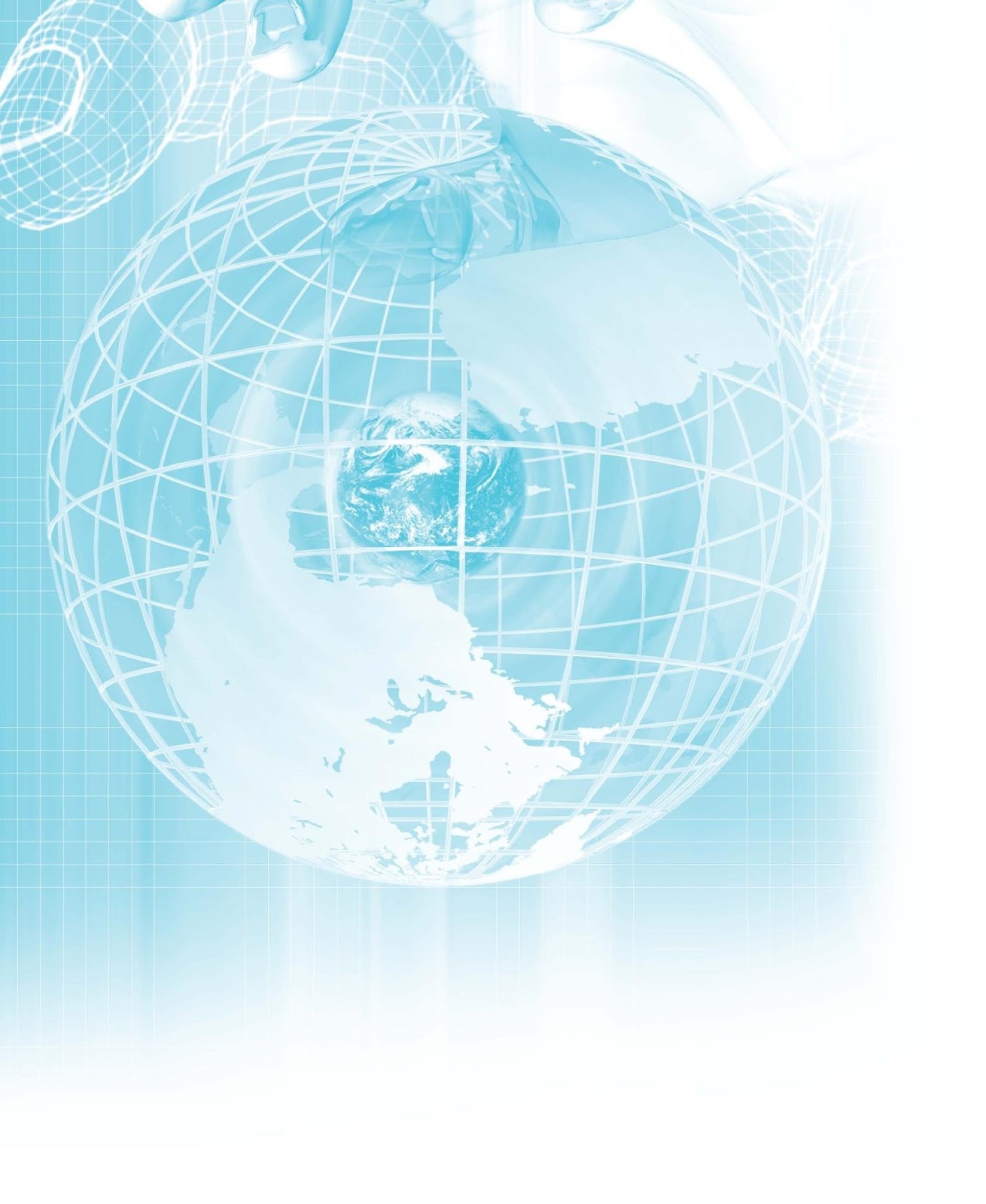 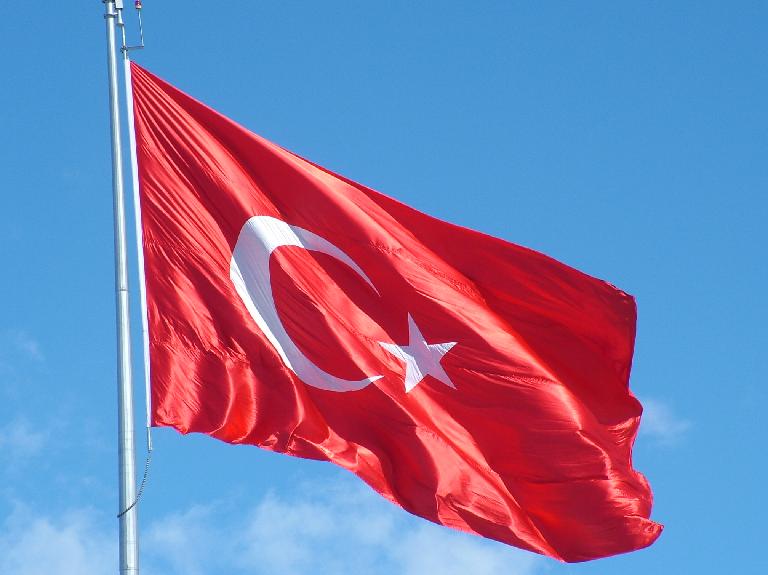 İSTKLAL MARŞI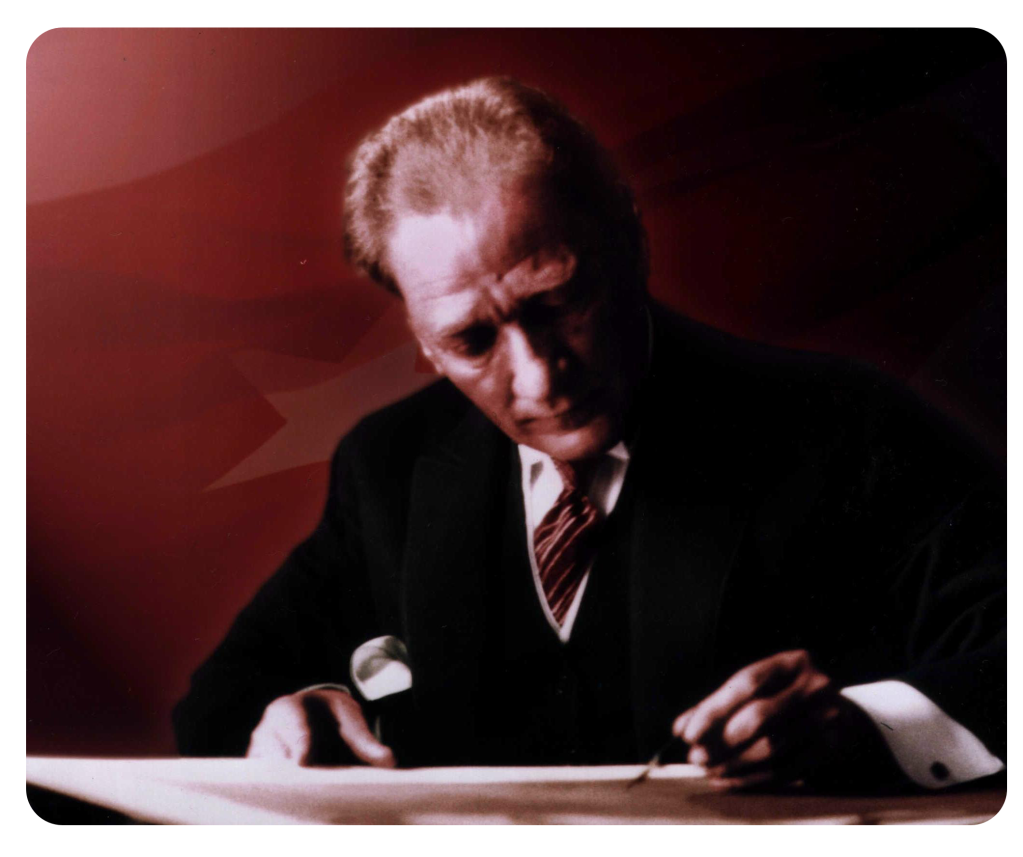 ATATÜRK’ÜNGENÇLİĞE HİTABESİEy Türk gençliği! Birinci vazifen, Türk istiklalini, Türk Cumhuriyetini, ilelebet, muhafaza ve müdafaa etmektir.Mevcudiyetinin ve istikbalinin yegâne temeli budur. Bu temel, senin, en kıymetli hazinendir. İstikbalde dahi, seni, bu hazineden mahrum etmek isteyecek, dâhili ve harici, bedhahların olacaktır. Bir gün, istiklal ve cumhuriyeti müdafaa mecburiyetine düşersen, vazifeye atılmak için, içinde bulunacağın vaziyetin imkân ve şeraitini düşünmeyeceksin! Bu imkân ve şerait, çok namüsait bir mahiyette tezahür edebilir. İstiklal ve cumhuriyetine kastedecek düşmanlar, bütün dünyada emsali görülmemiş bir galibiyetin mümessili olabilirler. Cebren ve hile ile aziz vatanın bütün kaleleri zapt edilmiş, bütün tersanelerine girilmiş, bütün orduları dağıtılmış ve memleketin her köşesi bilfiil işgal edilmiş olabilir. Bütün bu şeraitten daha elim ve daha vahim olmak üzere, memleketin dâhilinde iktidara sahip olanlar gaflet ve dalalet ve hatta hıyanet içinde bulunabilirler. Hatta bu iktidar sahipleri şahsi menfaatlerini, müstevlilerin siyasi emelleriyle tevhit edebilirler. Millet, fakr-ü zaruret içinde harap ve bitap düşmüş olabilir.Ey Türk istikbalinin evladı! İşte; bu ahval ve şerait içinde dahi, vazifen, Türk istiklal ve cumhuriyetini kurtarmaktır! Muhtaç olduğun kudret, damarlarındaki asil kanda mevcuttur!Mustafa Kemal ATATÜRK
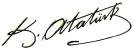 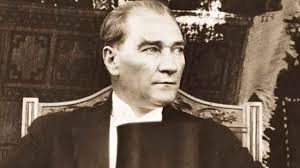 “ En önemli ve feyizli görevlerimiz milli eğitim işleridir. Milli eğitim işlerinde mutlaka muzaffer olmak lazımdır. Bir milletin gerçek kurtuluşu ancak bu suretle olur.”“Geçmişte sayısız medeniyet kurmuş milletin çocukları olduğumuzu ispat etmek için yapmamız lazım gelen şeylerin hepsini yaptığımızı ileri süremeyiz; bugüne ve yarına bırakılmış daha büyük işlerimiz vardır. Herhangi bir amaca ulaşmakla yetinmeyeceğiz. Durmadan daha ileriye varmak için çalışacağız.”“Ancak geleceği düşünebilen milletler yaşamak ve ilerlemek imkânlarına kavuşur.Mustafa Kemal ATATÜRK
SUNUŞ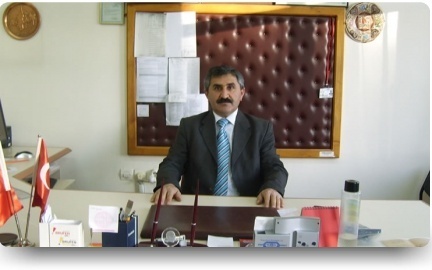 Ülkemizdeki yaygın eğitim faaliyetlerinin en büyük sunucusu olan ve en geniş teşkilat ağına sahip halk eğitimi merkezlerinin büyük çoğunluğunda, diğer kurum ve kuruluşlara örnek teşkil edecek çalışmalar sergilenmekte, çok sayıda vatandaşımıza eğitim içerisinde üretim imkânı sağlamaktadır. Birey ve toplumun eğitim ihtiyaçlarının belirlenmesinde bilimsel yöntemlerin uygulandığı, işgücü piyasası başta olmak üzere diğer kurum ve kuruluşlarla sağlıklı bir işbirliği oluşturularak, milli kültür varlıklarımızın araştırılması, yaşatılması, sevdirilmesi ve toplumun moral değerlerinin yükseltilmesi yönünde çok yönlü çalışmalar gerçekleştirilmeye çalışılmaktadır.Yaygın eğitim sisteminin nitelik ve niceliğinin geliştirilerek ekonomik büyüme ve sosyal gelişmenin en önemli unsurlarından olan insan gücünün yetiştirilmesi temel ilkemiz olacaktır. Bu bağlamda birimlerimiz kendileri için hedefler belirlemiş 2015 - 2019 yılı stratejik plânı oluşturulmuştur. Sürekli değişen ve gelişen ortamlarda çağın gerekleri ile uyumlu bir eğitim öğretim anlayışını sistematik bir şekilde devam ettirebilmemiz, belirlediğimiz stratejileri en etkin şekilde uygulayabilmemiz ile mümkün olacaktır. Merkezimiz her zaman olduğu gibi  2015 - 2019  yıllarında da  katılımcı bir anlayış ile oluşturduğu stratejik plânın, Merkezimizin  bütün sorunlarını çözmesi beklenmemektedir. Ancak sorunların çözülmesinde bir rehber olarak kullanılması amaçlanmaktadır. 2015 - 2019 yılında da plânın hazırlanmasında her türlü özveriyi gösteren ve sürecin   
    tamamlanmasına katkıda bulunan birim yöneticilerine ve özellikle de kalite ekibine teşekkür  
    ediyor, bu plânın uygulanması ile merkezimizin daha kaliteli ve çağdaş eğitime bir adım daha 
    yaklaşarak benimsemiş olduğumuz misyona yine belirlemiş olduğumuz vizyonumuz ile 
    ulaşacağımıza olan inancımı tazeliyor, idari personelimize öğretmenlerimize,  hizmetli ve 
    kursiyerlerimize 2015 - 2019 yılları arasında başarılar diliyorum.           										Hamdi ÖZCANKaramanlı HEM MüdürüGİRİŞGünümüzde kamu hizmetlerinin kalitesinin yükseltilmesi, kaynak kullanım kapasitesinin artırılması, kaynak kullanımında etkinlik, verimlilik ve tutumluluğun sağlanması, siyasi ve yönetsel hesap verme mekanizmaları ile mali saydamlığın geliştirilmesine yönelik uygulamalar hız kazanmıştır.Kamu mali yönetiminde yaşanmakta olan en önemli değişikliklerden birisi de merkezden yönetimi esas alan kaynak dağılımı ve girdi odaklı geleneksel bütçeleme anlayışından, yetki ve sorumluluk dağıtımı ile kaynakların yerinden yönetimini esas alan mali yönetim ve çıktı sonuç odaklı performans esaslı bütçeleme anlayışına geçilmesidir.Kamu harcama reformu kapsamında hazırlanan ve 10.12.2003 tarihinde TBMM tarafından kabul edilen 5018 sayılı Kamu Mali Yönetimi ve Kontrol Kanunu 24.12.2003 tarih ve 25326 sayılı Resmi Gazetede yayımlanmıştır. Bu kanun ile kamu mali yönetiminde mali disiplin, hesap verebilirlik ve mali saydamlık hedeflenerek, kamu kaynaklarının etkin, verimli ve tutumlu kullanılmasını sağlamak üzere performans esaslı bütçelemeye geçiş öngörülmüştür.Yeni kamu yönetimi anlayışı gereği olarak gelecek yönelimli ve katılımcı bir anlayış içinde “stratejik yönetim” yaklaşımına geçilmektedir. Stratejik yönetim kapsamında; ortaya konan yeni zihniyete uygun bir şekilde geleceğe dair tasarım geliştirme, misyon ve vizyon belirleme, temel amaç politika ve öncelikleri şekillendirme, ölçülebilir başarı göstergeleri oluşturma ve önceden ilan etme, insan kaynaklarının geliştirme, unsurları vurgulanmaktadır.Karamanlı Halk Eğitim Müdürlüğü, yasal yükümlülükler kapsamında öngörülen değişime uygun olarak faaliyetlerini geleceğe dönük ayrıntılı bir şekilde öncelikle ve bunları ulusal düzeydeki plan ve programlarla ilişkilendirerek Stratejik Planını oluşturmuştur. Bundan sonraki aşama, Stratejik Planda belirlenen stratejik amaç, hedef ve faaliyetlerin performansa dayalı bütçesinin hazırlanmasından sonra planın izleme ve değerlendirilmesinin yapılması olacaktır.Stratejik Plan EkibiİÇİNDEKİLERKAPAK	1İSTİKLAL MARŞI	2ATATÜRK’ÜN GENÇLİĞE HİTABESİ	3ATATÜRK’ÜN SÖZÜ	4SN. VALİ SUNUŞ	5MİLLİ EĞİTİM MÜDÜRÜ SUNUŞ	6İÇİNDEKİLER	7KISALTMALAR	8TABLO LİSTESİ	8TANIMLAR	9GİRİŞ	10BÖLÜM I	11STRATEJİK PLAN HAZIRLIK SÜRECİ	12BÖLÜM II	14DURUM ANALİZİ	14A.	TARİHİ GELİŞİM	14B.	YASAL YÜKÜMLÜLÜKLER VE MEVZUAT ANALİZİ	15C.	FAALİYET ALANLARI İLE SUNULAN HİZMETLER	16D.	PAYDAŞ ANALİZİ	19E.	KURUM İÇİ VE KURUM DIŞI ANALİZ	20BÖLÜM III	32GELECEĞE YÖNELİM	32A.	MİSYON, VİZYON VE TEMEL DEĞERLER	33B.	STRATEJİK PLAN GENEL TABLOSU	34C.	TEMA, AMAÇ, HEDEF VE TEDBİRLER	35BÖLÜM IV	57MALİYETLENDİRME	58BÖLÜM V	59İZLEME ve DEĞERLENDİRME	59EKLER	63KISALTMALAR       TABLOLAR DİZİNİStratejik planlama ekibi üyeleri	14Burdur İl Milli Eğitim Müdürlüğünün teşkilat yapısı 	22İl Milli Eğitim Müdürlüğü Merkezdeki Personel Durumu 	23Resmi kurumlar yöneticilerin mezuniyet durumları 	24Burdur İlinde Görev Yapan Öğretmenlerin Mezuniyet Durumları 	24Güçlü ve Zayıf Yönler 	28Fırsat ve Tehditler 	29Stratejik Plan Genel Tablosu	34İzleme ve Değerlendirme 	60TANIMLARBütünleştirici eğitim (kaynaştırma eğitimi): Özel eğitime ihtiyacı olan bireylerin eğitimlerini, destek eğitim hizmetleri de sağlanarak akranlarıyla birlikte resmî veya özel örgün ve yaygın eğitim kurumlarında sürdürmeleri esasına dayanan özel eğitim uygulamalarıdır.Çıraklık eğitimi: Kurumlarda yapılan teorik eğitim ile işletmelerde yapılan pratik eğitimin bütünlüğü içerisinde bireyleri bir mesleğe hazırlayan, mesleklerinde gelişmelerine olanak sağlayan ve belgeye götüren eğitimi ifade eder.Destek eğitim odası: Okul ve kurumlarda, yetersizliği olmayan akranlarıyla birlikte aynı sınıfta eğitimlerine devam eden özel eğitime ihtiyacı olan öğrenciler ile üstün yetenekli öğrenciler için özel araç-gereçler ile eğitim materyalleri sağlanarak özel eğitim desteği verilmesi amacıyla açılan odaları ifade eder.Devamsızlık: Özürlü ya da özürsüz olarak okulda bulunmama durumu ifade eder.Eğitim ve öğretimden erken ayrılma: Avrupa Topluluğu İstatistik Ofisinin (Eurostat) yayınladığı ve hane halkı araştırmasına göre 18-24 yaş aralığındaki kişilerden en fazla ortaokul mezunu olan ve daha üstü bir eğitim kademesinde kayıtlı olmayanların ilgili çağ nüfusuna oranı olarak ifade edilen göstergedir.İşletmelerde Meslekî Eğitim: Meslekî ve teknik eğitim okul ve kurumları öğrencilerinin beceri eğitimlerini işletmelerde, teorik eğitimlerini ise meslekî ve teknik eğitim okul ve kurumlarında veya işletme ve kurumlarca tesis edilen eğitim birimlerinde yaptıkları eğitim uygulamalarını ifade eder.Ortalama eğitim süresi: Birleşmiş Milletler Kalkınma Programının yayınladığı İnsani Gelişme Raporu’nda verilen ve 25 yaş ve üstü kişilerin almış olduğu eğitim sürelerinin ortalaması şeklinde ifade edilen eğitim göstergesini ifade etmektedir.Öğretmenlik mesleği genel ve özel alan yeterlilikleri: Öğretmenlik mesleğini etkili ve verimli biçimde yerine getirebilmek için sahip olunması gereken genel bilgi, beceri ve tutumlar ile alanlara özgü olarak sahip olunması gereken bilgi, beceri ve tutumlardır.Önceki öğrenmelerin tanınması: Bireyin eğitim, iş veya diğer hayat tecrübeleri aracılığıyla hayatlarının bütün dönemlerinde gerçekleştirdikleri öğrenme için yeterlilik belgesine sahibi olmalarına imkân tanıyan bir sistem olup, örgün, yaygın ve/veya serbest öğrenme çerçevesinde elde edilen belgelendirilmemiş öğrenme kazanımlarının belirli bir standart çerçevesinde tanınması sürecidir.Örgün eğitim dışına çıkma: Ölüm ve yurt dışına çıkma haricindeki nedenlerin herhangi birisine bağlı olarak örgün eğitim kurumlarından ilişik kesilmesi durumunu ifade etmektedir.Örgün eğitim: Belirli yaş grubundaki ve aynı seviyedeki bireylere, amaca göre hazırlanmış programlarla, okul çatısı altında düzenli olarak yapılan eğitimdir. Örgün eğitim; okul öncesi, ilkokul, ortaokul, ortaöğretim ve yükseköğretim kurumlarını kapsar.Özel eğitime ihtiyacı olan bireyler (Özel eğitim gerektiren birey): Çeşitli nedenlerle, bireysel özellikleri ve eğitim yeterlilikleri açısından akranlarından beklenilen düzeyden anlamlı farklılık gösteren bireyi ifade eder.Özel politika veya uygulama gerektiren gruplar (dezavantajlı gruplar): Diğer gruplara göre eğitiminde ve istihdamında daha fazla güçlük çekilen kadınlar, gençler, uzun süreli işsizler, engelliler gibi bireylerin oluşturduğu grupları ifade eder.Özel yetenekli bireyler: Zeka, yaratıcılık, sanat, liderlik kapasitesi, motivasyon ve özel akademik alanlarda yaşıtlarına göre daha yüksek düzeyde performans gösteren bireyi ifade eder.Yaygın eğitim: Örgün eğitim sistemine hiç girmemiş ya da örgün eğitim sisteminin herhangi bir kademesinde bulunan veya bu kademeden ayrılmış ya da bitirmiş bireylere; ilgi, istek ve yetenekleri doğrultusunda ekonomik, toplumsal ve kültürel gelişmelerini sağlayıcı nitelikte çeşitli süre ve düzeylerde hayat boyu yapılan eğitim, öğretim, üretim, rehberlik ve uygulama etkinliklerinin bütününü ifade eder.Z-kitap: İçeriklerin pekiştirici şekilde hazırlanmış interaktif uygulamalar, videolar, oyunlar ve metinsel zenginleştirmeler ile dijital versiyonlar aracılığıyla sunulduğu kitaplardır.Zorunlu eğitim: Dört yıl süreli ve zorunlu ilkokullar ile dört yıl süreli, zorunlu ve farklı programlar arasında tercihe imkân veren ortaokullar ve imam-hatip ortaokullarından oluşan ilköğretim ile ilköğretime dayalı, dört yıllık zorunlu, örgün veya yaygın öğrenim veren genel, mesleki ve teknik öğretim kademelerinden oluşan eğitim sürecini ifade eder.GİRİŞSon yıllarda, dünya ekonomilerinde yaşanan büyük krizler, kamu sektörü harcamalarının ve dolayısıyla vergilerin artması, birçok ülkede kamu mali yönetim anlayışının sorgulanmasına neden olmuştur. Kamu hizmetlerinin kalitesinin yükseltilmesi, kaynak kullanım kapasitesinin artırılması, kaynak kullanımında etkinlik, verimlilik ve tutumluluğun sağlanması, siyasi ve yönetsel hesap verme mekanizmaları ile mali saydamlığın geliştirilmesine yönelik uygulamalar hız kazanmıştır.Kamu mali yönetiminde yaşanmakta olan en önemli değişikliklerden birisi de merkezden yönetimi esas alan kaynak dağılımı ve girdi odaklı geleneksel bütçeleme anlayışından, yetki ve sorumluluk dağıtımı ile kaynakların yerinden yönetimini esas alan mali yönetim ve çıktı sonuç odaklı performans esaslı bütçeleme anlayışına geçilmesidir.Kamu harcama reformu kapsamında hazırlanan ve 10.12.2003 tarihinde TBMM tarafından kabul edilen 5018 sayılı Kamu Mali Yönetimi ve Kontrol Kanunu 24.12.2003 tarih ve 25326 sayılı Resmi Gazetede yayımlanmıştır. Bu kanun ile kamu mali yönetiminde mali disiplin, hesap verebilirlik ve mali saydamlık hedeflenerek, kamu kaynaklarının etkin, verimli ve tutumlu kullanılmasını sağlamak üzere performans esaslı bütçelemeye geçiş öngörülmüştür.5018 sayılı Kamu Mali Yönetimi ve Kontrol Kanununun 9’uncu maddesi gereğince, kamu idarelerinin bütçelerini stratejik planlarında yer alan misyon, vizyon, stratejik amaç ve hedeflerle uyumlu ve performans esasına dayalı olarak hazırlayacakları belirtilerek performans esaslı bütçelemeye ilişkin hususları belirlemeye Maliye Bakanlığı yetkili kılınmıştır.Yeni kamu yönetimi anlayışı gereği olarak gelecek yönelimli ve katılımcı bir anlayış içinde “stratejik yönetim” yaklaşımına geçilmektedir. Stratejik yönetim kapsamında; ortaya konan yeni zihniyete uygun bir şekilde geleceğe dair tasarım geliştirme, misyon ve vizyon belirleme, temel amaç politika ve öncelikleri şekillendirme, ölçülebilir başarı göstergeleri oluşturma ve önceden ilan etme, insan kaynaklarının geliştirme unsurları vurgulanmaktadır.
         Karamanlı Halk Eğitimi Merkezi Müdürlüğü, stratejik planını özverili ve öngörülü bir çalışma ile başarılı bir biçimde tamamlamıştır. Burdur Milli Eğitim Müdürlüğü, yasal yükümlülükler kapsamında öngörülen değişime uygun olarak faaliyetlerini geleceğe dönük ayrıntılı bir şekilde önceliklendirmiş ve bunları ulusal düzeydeki plan ve programlarla ilişkilendirerek Stratejik Planını oluşturmuştur. Bundan sonraki aşama, Stratejik Planda belirlenen stratejik amaç, hedef ve faaliyetlerin performansa dayalı bütçesinin hazırlanmasından sonra planın izleme ve değerlendirilmesinin yapılması olacaktır.BÖLÜM 1 STRATEJİK PLAN HAZIRLIK SÜRECİMEB Stratejik Plan Hazırlama ModeliSTRATEJİK PLANLAMA EKİBİ ÜYELERİ                  Stratejik planlama ekibi üyeleri2. BÖLÜM DURUM ANALİZİ2.1. TARİHÇE2.1.1. Bölgenin Tarihçesi: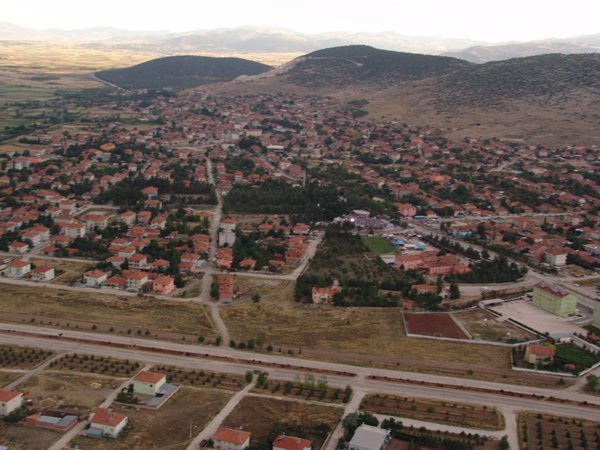 Karamanlı, Burdur ilinin güneyinde bulunan bir ilçesidir. Çok eski bir yerleşim yeri olduğu tarihi izlerden belli olan Karamanlı, Yakın Taş Çağından (Neolitik Çağ) yerleşim izleri taşıyan bölgenin M.Ö. 800-500 yılları arasında Perslerin, Etilerin ve Yunanların idaresinde kaldığı bilinmektedir. Türk beyi Alparslan'ın 1071 Malazgirt Meydan Muharebesi ile Anadolu'ya girmesini takip eden yıllarda bölgeye Türkler tamamen hakim olunmuş ve bugünlere gelinmiştir. Anadolu'ya Türkler'in girişi ile bölgede ilk düzenli idare Anadolu Selçuklu Devleti tarafından kurulmuş ve 1282'li yıllarda Hatay'dan Muğla'ya uzanan Karamanoğulları beyliğinin idaresine geçmiştir. Karamanoğlu Mehmet Bey'in Gölhisar'da zehirlenerek öldürülmesi üzerine bilinenler dolayısı ile Karamanlı'nın o yıllarda beylik idaresinde olduğunu kesinleştirmektedir.Osmanlı İmparatorluğunun yükselme devrinde, 1469-1470 yıllarında Fatih Sultan Mehmet Karamanoğulları Beyliğini ortadan kaldırmış, Osmanlı Devleti'nin başına değişik zamanlarda birçok defa dert açan Karamanoğullarının tekrar birleşip dert olmamaları için, o zaman topluca oturmakta oldukları Larende'den (yani şimdiki Karaman'dan) dağıtılması sırasında bazı obalar, Karamanlı civarında Eskiköy, Türkmen, Gebice, Gedikyap ve Ferizli denilen yerlere yerleşmişler, sonradan Karamanlı'nın şimdiki yerinde toplanmışlardır. Buraya ilk gelen Karamanoğlu, Ardıçlı Tepenin eteğindeki Kocapınarın başına mekân tutmuş, ikinci gelen Caferoğlu, Yediurgan denilen yerdeki Karaağaçlı Pınarın başına yerleşmiştir. İlk olarak buralara yerleşen kişilerin adları bugün bu yörenin mahalle adı olarak yaşamakta Tarihçi Prof. Dr. Tuncer Baykara'nın 27 Mart 1973 tarihli mektubunda 1871 (Hicri-1288) yılında Konya Vilayeti Salnamesi'nden elde ettiği bilgilere göre o yıllarda Karamanlı'nın 410 hanelik bir yerleşim yeri olduğu belirtmiştir. Ayrıca bölgedeki diğer bazı yerleşim bölgelerinden Tefenni 158, Gebrem 70, Sazak 23 ve Ece 20 hane olarak kayıtlarda yer almıştır.Osmanlı İmparatorluğu döneminden 1911 yılına kadar köy statüsünde bulunan Karamanlı'da 1911 yılında Belediye teşkilatı kurulmuştur. 1925 yılında Jandarma teşkilatı, 1928 yılında da Bucak müdürlüğü kurulmuştur. 4 Temmuz 1987 tarih ve 19507 sayılı Resmi Gazetede Karamanlı’nın ilçe olması, 3392 sayılı kanunla TBMM tarafından kararlaştırılmış ve ilk kaymakamın 11.08.1988 tarihinde atanmasıyla ilçe olmuştur.Burdur 1923 yılında il olmuştur. Burdur'un eğitim durumu günümüzde olduğu gibi Osmanlı döneminde de yüksektir. Bunun en önemli nedeni Burdur halkının eğitime verdiği önemdir. Salnamedeki bilgilere göre Burdur merkezi ile kaza ve köylerinde hayırsever insanların eğitim kurumları kurdukları anlaşılmaktadır. Burdur'da bulunan medreselerin, ihtisas medreseleri olmayıp ilk ve ortaöğretim kurumları niteliğindeki, genel medreseler olduğu anlaşılır.  Medreselerin dışında, camilerin yanında Sıbyan Mekteplerinin de var olduğunu belirtmek gerekir. Yine Burdur'da kütüphaneler ile birer yaygın eğitim kurumu niteliğinde olan Loncalar (Ahilik) ve camiler de halk eğitiminde etkili olmuştur.2.1.2.Kurumun Tarihçesi: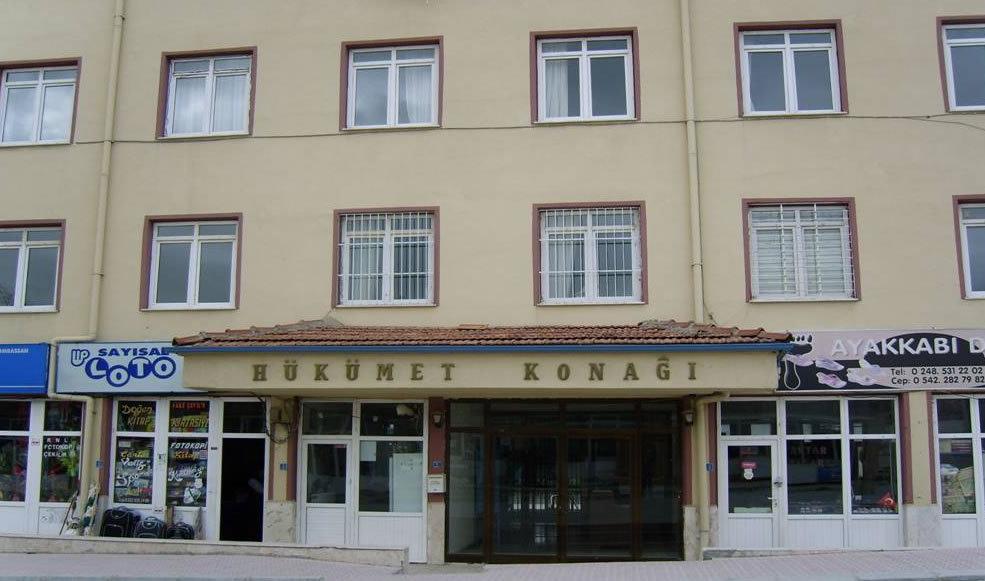 27 Kasım 1987 tarihinde kurulan Merkezimiz İlçe Özel İdare Müdürlüğüne ait binanın 1.katında hizmet vermektedir.     	 Örgün eğitim sistemine hiç girmemiş ya da herhangi bir kademesinde bulunan veya bu kademelerden     
      çıkmış bireylere; gerekli bilgi, beceri veya davranışlar kazandırmak için örgün eğitim yanında veya dışında 
      onların; ilgi, istek ve yetenekleri doğrultusunda ekonomik, toplumsal ve kültürel gelişmelerini sağlayıcı 
      nitelikte, çeşitli süre ve düzeylerde yaşam boyu yapılan eğitim, üretim, rehberlik ve uygulama etkinlikleri 
      merkezimizin kuruluş amacına yönelik yaptığı çalışmalardır.Ayrıca Bakanlığımızca yapılan son değişikliklerle Açık Öğretim Okullarının tüm iş ve işlemleri Merkezimizce yapılmaktadır.2.2.YASAL YÜKÜMLÜLÜKLER VE MEVZUAT ANALİZİ	
          Ülkemizin imzaladığı uluslararası belgelerden özellikle İnsan Hakları Evrensel Bildirgesi ve Çocuk Hakları Sözleşmesi’nin eğitimle direkt ilgili maddeler bulunmaktadır. Bunlardan İnsan Hakları Evrensel Bildirgesi’nin 26. Maddesi şöyledir:Madde 26: 1) Herkesin eğitim hakkı vardır. Eğitim hiç olmazsa ilk ve temel eğitim evrelerinde parasız olmalıdır. İlk eğitim zorunludur. Teknik ve mesleki eğitimden herkes yararlanabilmeli ve yüksek öğretim, başarıya göre herkese tam bir eşitlikle açık olmalıdır.2) Eğitim, insan kişiliğinin tam gelişmesini, insan haklarıyla temel özgürlüklere saygının güçlenmesini amaç olarak almalıdır. Eğitim bütün uluslar, ırklar ve dini topluluklar arasında anlayış, hoşgörü ve dostluğu güçlendirmeli ve Birleşmiş Milletlerin barışın sürdürülmesi yolundaki çalışmalarını geliştirmelidir.3) Ana baba, çocuklarına verilecek eğitim türü için öncelikli seçme hakkına sahiptir.1982 Anayasası
Anayasamızın “Eğitim ve Öğrenim hakkı ve Ödevi” başlığı altında 42 maddede direkt eğitim-öğretimle ilgili hususlara yer verilmiştir. Bunun dışında, 24. maddede, din ve ahlak eğitimi, 41. maddede, annenin ve çocuğun korunması ve aile planlaması öğretimi, 58. maddede, gençliğin korunması, 62. maddede, yabancı ülkelerde yaşayan vatandaşların çocuklarının eğitimi gibi maddeler yer almaktadır.Eğitim Ve Öğrenim Hakkı Ve ÖdeviMADDE 42. – Kimse, eğitim ve öğrenim hakkından yoksun bırakılamaz. Öğrenim hakkının kapsamı kanunla tespit edilir ve düzenlenir.
Eğitim ve öğretim, Atatürk ilkeleri ve inkılâpları doğrultusunda, çağdaş bilim ve eğitim esaslarına göre, Devletin gözetim ve denetimi altında yapılır. Bu esaslara aykırı eğitim ve öğretim yerleri açılamaz.
Eğitim ve öğretim hürriyeti, Anayasaya sadakat borcunu ortadan kaldırmaz.
İlköğretim, kız ve erkek bütün vatandaşlar için zorunludur ve Devlet okullarında parasızdır.
Özel ilk ve orta dereceli okulların bağlı olduğu esaslar, Devlet okulları ile erişilmek istenen seviyeye uygun olarak, kanunla düzenlenir.
Devlet, maddî imkânlardan yoksun başarılı öğrencilerin, öğrenimlerini sürdürebilmeleri amacı ile burslar ve başka yollarla gerekli yardımları yapar. Devlet, durumları sebebiyle özel eğitime ihtiyacı olanları topluma yararlı kılacak tedbirleri alır.Eğitim ve öğretim kurumlarında sadece eğitim, öğretim, araştırma ve inceleme ile ilgili faaliyetler yürütülür. Bu faaliyetler her ne suretle olursa olsun engellenemez.
Türkçeden başka hiçbir dil, eğitim ve öğretim kurumlarında Türk vatandaşlarına ana dilleri olarak okutulamaz ve öğretilemez. Eğitim ve öğretim kurumlarında okutulacak yabancı diller ile yabancı dille eğitim ve öğretim yapan okulların tâbi olacağı esaslar kanunla düzenlenir. Milletlerarası antlaşma hükümleri saklıdır.YASALARDA EĞİTİM-ÖĞRETİM1- 1924 Tarihli, 430 Sayılı Kanun (Tevhid-i Tedrisat kanunu) 3 Mart 1924 tarihinde kabul edilen bu yasayla, eğitim-öğretim birleştirilerek bütün okulların yönetimi ve işletimi (Milli Eğitim Bakanlığı)na devredilmiştir. Yine aynı kanunla, eğitime devlet bütçelerinden pay ayrılması ve din eğitimini yapmak üzere Dârülfünun’a bağlı bir ilahiyat Yüksek Mektebi ile yine devlete bağlı İmam-Hatip okullarının açılması karara bağlanmıştır.
2- 1961 Tarihli, 222 Sayılı Kanun (İlköğretim ve Eğitim Kanunu)Bu yasa ülkemizde okulların statülerini, türlerini ve eğitim-öğretimin işleyişi ile ilgili konuları düzenlemektedir.3- 1973 Tarihli ve 1739 Sayılı Kanun (Milli Eğitim Temel Yasası)Türk Milli Eğitim sisteminin yapısını, genel amaçlarını ve temel ilkelerini, öğretmenlik mesleğini, okul bina ve tesisleri ile eğitim araç-gereçlerini bir sistem bütünlüğü içerisinde ele alarak düzenleyen bir yasadır. Bu kanunda, Türk Milli Eğitim sisteminin yapısı, örgün eğitim ve yaygın eğitim olmak üzere iki alt sisteme ayrılarak düzenlenmiştir. Ayrıca bu kanun yoluyla, Türk milli eğitiminin genel amaçları ve temel ilkeleri de belirlenmiştir.4- 1992 Tarih ve 3797 Sayılı (Milli Eğitim Bakanlığı Teşkilat ve Görevleri) KanunuMerkezimizin faaliyetleri Milli Eğitim Bakanlığı Yaygın Eğitim Kurumlar Yönetmeliği çerçevesinde yürütülmektedir. Bu yönetmelik çerçevesinde;Okuma-Yazma kursları ve belge tanzimi,(I.Kademe)Yetişkinler 2.kademe Okuma-Yazma Kursları ve  belgesi tanzimi,Mesleki ve Teknik Kurslar ile Sosyal ve Kültürel Kurslar ve belge tanzimi,Seminer, toplantı, sempozyum, kulüp ve benzeri etkinlikler,Kamu kurum ve kuruluşları, belediyeler, vakıflar, dernekler ve meslek odaları ile işbirliği içerisinde  
gerçekleştirilecek yaygın eğitim faaliyetleri,Açık Öğretim okulları ile ilgili kayıt, kayıt yenileme vb. iş ve işlemler merkezimizin yetkilerindendir.
2.3. FAALİYET ALANLARI VE SUNULAN HİZMETLER2.3.1. Halk Eğitimi Merkezi Müdürlüğünün Faaliyet Alanları:2.3.2. Bölümlerin Sunmuş Olduğu Hizmetler:2.4 PAYDAŞ ANALİZİMerkezimizin gelişebilmesi, eğitim kalitesini artırabilmesi, çağdaş ve modern eğitim teknolojileri ile donatılabilmesi ancak tüm paydaşlarının desteği ile mümkün olabilecektir. Bu amaçla merkezimizin paydaşlarını belirleyerek onların durumlarını da dikkate alacak şekilde stratejiler belirlenmiştir. Tüm paydaşların, ortak bir iyileşme ve kalite geliştirmesi sağlayabilmesi için karşılıklı bilgilendirilme ve görüş alışverişi yapılması gerekliliği çerçevesinde belirli dönemlerde paydaş analizi çerçevesinde toplantılar düzenlenmesi ve gerekli durumlarda anket yapılması planımızda yer almaktadır. Merkezimizin bu kapsamda paydaşları şu şekilde belirlenmiştir;
Paydaş AnaliziPaydaş Analizi MatrisiPaydaş Analizi  MatrisiEtki-önem matrisi hazırlanırken Halk Eğitimi Merkezi Müdürlüğü Stratejik Planlama Ekibi olarak paydaş kitlelerinin büyüklüğü de dikkate alınarak ona göre etkililik derecesi yapılmıştır.         Ekip üyeleri ilk bilgilendirme akabinde çalışmalarını başlatmıştır. Analiz, veri ve bilgi toplama amacıyla çalışma planı yapılmış olup okulumuzun iç ve dış çevre incelemesi yapılmış ve sonuçlar değerlendirilmiştir. Halk Eğitimi Merkezi Müdürlüğü'nün içyapısının analizine tarihinin ve faaliyet alanları ve kuruluş yasasının incelenmesiyle başlanmıştır. 	Durum analizinde GZFT (Güçlü yönler, Zayıf yönler, Fırsatlar ve Tehditler ) analizi kullanılmıştır ve bunun için de geniş katılımın sağlandığı başlıca üç yönteme başvurulmuştur;Beyin Fırtınası: Bütün eğitim çalışanlarıyla, velilerle, öğrencilerle ve kursiyerlerle hiyerarşik üst kurumlarla, sivil toplum kuruluşlarıyla, hizmet verdiğimiz ve hizmet aldığımız kişilere Halk Eğitimi Merkezi Müdürlüğü’nün güçlü zayıf yanları sorularak karşılıklı beyin fırtınası ile güçlü ve zayıf yönlerimiz, fırsatlar ve tehditler belirlenmiştir. Odak Grup Çalışmalar: Bütün kurum paydaşlarını temsil edecek şekilde eğitim çalışanları, kursiyerler ve okul aile birliği temsilcileri ile görüşmeler yapılmıştır.İlçemiz Karamanlı’da Mart-2014 de Tefenni ve Yeşilova ilçelerindeki okul ve kurumlarında çalışan idarecilerin  katılımıyla gerçekleştirilen toplantıda GZFT anket sonuçları değerlendirilmiştir.Derinlemesine Görüşmeler: Halk Eğitimi Merkezi Müdürlüğü’nün GZFT yönlerini belirlemek için,  paydaşlarımızla görüşmeler yapılmış ve derecelendirilmiştir.Amaçlarımıza ulaşmada en çok desteğini alacağımız paydaşlarımıza derecelendirmede en yüksek puan olan 5 verilmiştir. Bunlar:Karamanlı Kaymakamlığı, İlçe Milli Eğitim Müdürlüğü, Okul aile Birliği, Varoluş sebebimiz olan kursiyerler, Doğrudan hizmeti yapacak olan öğretmenlerdir.2.5 KURUM İÇİ VE KURUM DIŞI ANALİZKurum içi ve dışı analiz çalışmaları kapsamında Müdürlüğümüzün teşkilat yapısı, insan kaynakları, mali kaynakları, istatistikî verileri, teknolojik alt yapısı ve teknolojiyi kullanma düzeyi, kurumun araç ve bina envanteri ve diğer varlıkları, kurumda kullanılan raporlama sistemi, kurumun yapısı ve görev alanları yer almaktadır. Müdürlüğümüzün bu alanlardaki mevcut durumu hakkında bilgi toplanmış ve bu bilgiler değerlendirilerek kurum hakkında sonuçlara ulaşılmıştır. Sonuçlar analiz edilerek Müdürlüğümüzün güçlü ve zayıf yönleri ortaya konmuştur.Örgütsel Yapı:Karamanlı Halk Eğitimi Merkezi Teşkilat ŞemasıOkul/Kurumlarda Oluşturulan Komisyon ve Kurullar:      Kurumda Oluşturulan Komisyon ve Görevleriİnsan Kaynakları2014 Yılı Kurumdaki Mevcut Yönetici Sayısı:    	 İnsan Kaynakları	                                     Kurum Yöneticilerinin Eğitim Durumu: 	 Kurum Yöneticilerinin Eğitim Durumu	                                              Kurum Yöneticilerinin Yaş İtibari ile dağılımı:        Kurum Yöneticilerinin Yaş itibari ile dağılımı      İdari Personelin Hizmet Süresine İlişkin Bilgiler:          İdari Personelin Hizmet Süresine ilişkin           		İdari Personelin Katıldığı Hizmet-içi Eğitim Programları:
 İdari Personelin Katıldığı Hizmet-içi Eğitim programları. 	2014 Yılı Kurumdaki Mevcut Öğretmen Sayısı:           Kurumdaki Mevcut Öğretmen Sayısı                                               Öğretmenlerin Yaş İtibari ile Dağılımı:         Öğretmenlerin Yaş İtibari ile dağılımı 	Öğretmenlerin Hizmet Süreleri:Öğretmenleri Hizmet SüresiDestek Personele (Hizmetli- Memur) İlişkin Bilgiler:2014 Yılı Kurumdaki Mevcut Hizmetli/ Memur Sayısı:           Kurumdaki Mevcut Hizmetli/Memur Sayısı.Çalışanların Görev Dağılımı          Çalışanların Görev DağılımıTeknolojik Düzey       Okul/Kurumun Teknolojik Altyapısı: 

         Teknolojik Düzey      Okul/Kurumun Fiziki Altyapısı:         
      Kurumun Fiziki Altyapısı Mali Kaynaklar     Okul/Kurum Kaynak Tablosu: Mali Kaynaklar    Okul/Kurum Gelir-Gider Tablosu: Kurum Gelir-Gider Tablosuİstatistiki VerilerKarşılaştırmalı Öğretmen/Öğrenci Durumu (2014)Tablo 27.İstatistiki VerilerÖğrenci Sayısına İlişkin Bilgiler (Geçmiş Yıllar)Öğrenci Sayısına İlişkin BilgilerYerleşim Alanı ve Derslikler   Yerleşim Alanı ve DersliklerKURUM DIŞI ANALİZKuruluşun kontrolü dışında olan ancak kuruluş için kritik olabilecek dışsal değişim ve eğilimlerin incelenmesidir.Çevre analizinde, eğitimdeki değişimleri ( Dünya’daki ve Türkiye’deki gelişmeler) ortaya konularak bunların Halk Eğitimi Merkezi Müdürlüğü’nü önümüzdeki süreçte nasıl etkileyeceği, MEB istatistikî verileri ışığında kalkınma planı ve makro politikalarla ilişkilendirilerek tartışılmıştır.Durum analizinde GZFT (Güçlü yönler, Zayıf yönler, Fırsatlar ve Tehditler ) analizi kullanılmıştır ve bunun için de geniş katılımın sağlandığı başlıca üç yönteme başvurulmuştur;1- Beyin Fırtınası: Bütün eğitim çalışanlarıyla, velilerle, öğrencilerimizle, hiyerarşik üst kurumlarla, sivil toplum kuruluşlarıyla, hizmet verdiğimiz ve hizmet aldığımız kişilere Halk Eğitimi Merkezi Müdürlüğü’nün  güçlü zayıf yanları sorularak karşılıklı beyin fırtınası ile güçlü ve zayıf yönlerimiz ,fırsatlar ve tehditler belirlenmiştir. 2- Odak Grup Çalışmalar: Bütün kurum  paydaşlarını temsil edecek şekilde eğitim çalışanları, veli ve okul aile birliği temsilcileri ile görüşmeler yapılmıştır.3- Derinlemesine Görüşmeler: Halk Eğitimi Merkezi Müdürlüğü’nün GZFT yönlerini belirlemek için,  paydaşlarımızla görüşmeler yapılmış ve derecelendirilmiştir.Çevre Analizi (PESTLE)GZFT ANALİZİGZFT analizi 2014 Mart ayında İl Ar-Ge birimi tarafından Karamanlı METEM' de yapılmış olan seminer çalışmasında ortaya çıkan GZFT yönler dikkate alınarak yapılmıştır.2010-2014 Stratejik Plan GZFT ile 2015-2019 Stratejik Plan GZFT Karşılaştırılması*2010-2014 Stratejik Plan da  zayıf yönlerimizden biri olan hedef kitleye ulaşılamama yetersizliği  2015-2019 Stratejik plan durum analizinde güçlü yönümüz ,*Bunların dışında genel olarak zayıf - güçlü, fırsat-tehdit unsurlarda bir değişiklik olmamıştır.Üst Politika BelgeleriÜst politika belgelerinde Müdürlüğümüz görev alanına giren konular ayrıntılı olarak taranmış ve bu belgelerde yer alan politikalar dikkate alınmıştır. Stratejik plan çalışmaları kapsamında taranmış olan politika belgeleri aşağıda verilmiştir.Karamanlı Kaymakamlığı 2015-2019 Stratejik PlanıKaramanlı Belediyesi 2015-2019 Stratejik PlanıKaramanlı İlçe Milli Eğitim Müdürlüğü 2015-2019 Stratejik Planıİlimiz ve ilçemizde bulunan kamu kurum ve Kuruluşların Stratejik PlanlarıMEB 2010-2014 Stratejik Planı3. BÖLÜMGELECEĞEYÖNELİM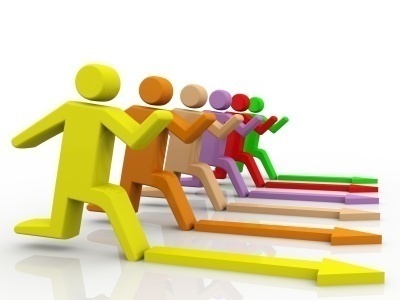 A.  Misyon, Vizyon ve Temel DeğerlerMİSYONTürk Milli Eğitiminin Temel İlkeleri doğrultusunda, yaygın eğitimin önemini özümsemiş, örgün eğitim sistemi içinde bulunan öğrencilere ve örgün eğitim sistemi dışına çıkmış vatandaşlarımıza yaşı ne olursa olsun ihtiyaç duydukları alanlarda eğitim vermek, piyasa şartlarına uyum sağlayabilecek bilgi ve tecrübeyi aktarmak, gelişmiş ülkelerin çalışma ve eğitim seviyesine ulaşmalarını sağlamak için var olan bir yaygın eğitim kurumuyuz.VİZYONUMUZEğitim, öğretim ve araştırma kalitesi ile Türkiye ve dünyada tercih edilen; Takım çalışmasını teşvik eden, katılımcı ve paylaşımcı bir yönetime sahip;Geleneksel sanatlarımızın özünü koruyarak çağdaş, kalıcı ve özgün eserler ortaya koyan; Evrensel değerlere saygılı, toplam kalite yönetimi ilkelerini benimsemiş, sürekli gelişen; Türkiye ve Dünya’nın neresinde olursa olsun aldıkları eğitimle ihtiyaç duyulan alanlarda kendi iş başarımlarını sağlamış insanların yetiştirildiği gelişmiş ülke standartlarında eğitim veren tercih edilen; bir MERKEZ olmaktır.TEMEL DEĞERLERÇağdaş toplumun yaratılmasına yol gösteren Atatürkçü düşünceyi esas alırız, Toplumun gelişmesinin ön koşulunun bireylerin bilinçli ve üretken hale getirilmesi olduğuna inanırız, Halk Eğitimi Merkezi olarak daima halkın yanında ve halkın hizmetinde oluruz. Meslek sahibi olamamış ya da mesleğinde kendini geliştirmek isteyenlere, okuma yazma bilmeyenlere gerekli eğitimi veririz.Gerçek başarıya ekip çalışması ve ortak kararlarla varabileceğimize inanırız,Toplumun gelişen teknolojiye ulaşabilmesi için çalışırız,Çalışanların fikirlerine değer veririz,Eğitim-Öğretim çalışmalarının yanında merkezimizi tanıtım faaliyetlerine önem veririz,Başarı yolunun isteyerek ve severek çalışmaktan geçtiğini biliriz, Çağdaş toplum olabilmenin kültür değerlerine bağlı, ancak gelişmelere açık olmakla mümkün olduğuna inanır ve bu doğrultuda çalışırız,Şartlarımız ne olursa olsun en iyi hizmeti vermek için çalışırız.B.STRATEJİK PLAN GENEL TABLOSU               							Stratejik Plan Genel TablosuC. TEMA, AMAÇ, HEDEF VE TEDBİRLERTEMA-1:HAYAT BOYU ÖĞRENMEStratejik amaç-1: Toplumun tamamını okur-yazar hale getirmek.Stratejik Hedef-1.1: Karamanlı Merkez ve Köylerinde okuma-yazma bilmeyenleri tespit etmek ve 1.Kademe Okuma-Yazma kursları açarak, okuma-yazma öğrenen kişi sayısını her yıl %1 artırmak.İlçemiz merkez ve mahallelerinde alan taramalarına ağırlık verilecek, okuma-yazma bilmeyen vatandaşları okuma-yazma kurslarına katılma konusunda ikna çalışmaları yapılmaya devam edilecektir. Çalışmalar okumaz yazmaz kalmayıncaya kadar devam edilecektir.Tedbirler 1.1:Stratejik  Amaç-2:  Toplumun talep ettiği, yaşam kalitesini yükselten ve hayat boyu öğrenmesini sağlayarak kişisel gelişimlerine katkı sağlayan sosyal ve kültürel kurslar düzenlemek.Stratejik Hedef-2.1: Toplumun talep ettiği Sosyal, Kültürel ve Kişisel Gelişim Kurslarına katılan kursiyer sayasını her yıl %1 artırmak.Toplumun kişisel gelişimlerine katkı sağlayan sosyal ve kültürel kursların tanıtımına, devam edilecek, gerekli görülen yerlerde kursların planlanarak açılması, kurs türü ve kursiyer sayısını artırıcı çalışmalara devam edilecektir.Tedbirler 2.1
Stratejik Hedef 2.2. Bilişim okur-yazar sayısını artırmaya yönelik bilişim teknolojileri kursları açmak ve Kursiyer sayısını her yıl %1 artırmak.Çağımızda hayatımızın her alanında yer alan bilgisayarların verimli ve bilinçli bir şekilde kullanılması ve toplumdaki bilişim-okur yazarlığını artırmak için bilişim teknolojileri ile ilgili kursların tanıtımı yapılacak, talep edilen yerlerde bilişim kursları açılacak, kurs türü ve kursiyer sayısının artırılmasına devam edilecek.Tedbirler 2.2Stratejik amaç-3: Açık Öğretim Ortaokulu ve Açık Öğretim Lisesi İle İlgili İş Ve İşlemeleri Etkin Ve Verimli Bir Şekilde Yürütmek.Stratejik Hedef-3.1: Açık Öğretim Ortaokulu ve Açık Öğretim Lisesini tanıtarak, yeni kayıt ve kayıt yenileme işlemlerini etkin ve verimli bir şekilde yürütmek.Örgün eğitim dışına çıkmış bireylere eğitimlerini devam etmelerini ve eğitimlerini tamamlamaları için Açık Öğretim Ortaokulu ve Açık Öğretim Lisesini tanıtıcı faaliyetlere devam edilecektir.Tedbirler 3.1:Stratejik Hedef-3.2: Açık Öğretim Ortaokulu ve Açık Öğretim Lisesine kayıt yenileyen ve yeni kayıt olan öğrencilere rehberlik çalışması yapmak.Açık Öğretim Ortaokulu ve Açık Öğretim Lisesine kayıtlı olan öğrencilere kayıt yenileme, ders seçimi, öğrenci işleri, bir üst öğrenime devam etmeleri, sınav hizmetleri vb. konularda rehberlik çalışmalarına devam edilecektir.Tedbirler 3.2:Stratejik Hedef-3.3: İsteyen Açık Öğretim Lisesi ve Açık Öğretim Ortaokulu öğrencilerine destekleyici kurslar açmak.İlçemizde Açık Öğretim Ortaokulu ve Açık Öğretim Lisesine devam eden vatandaşlarımıza yeterli kursiyer sayısı ve yeterli katılım elde edilirse bu vatandaşlarımıza destek kursları açılacaktır.Tedbirler 3.3TEMA-2:MESLEKİ EĞİTİMStratejik Amaç-4: Değişen Ve Gelişen Ekonomiye Duyarlı, İş Gücü Piyasasının Ve Toplumun Talep Ettiği, İstihdama Yönelik, Gelir Getirici Mesleki ve Teknik Kurslar Açmak .Stratejik Hedef-4.1: İş gücü piyasası ve toplum tarafından talep edilen, istihdama yönelik, gelir getirici mesleki ve teknik kursları açmak ve Kursiyer sayısını her yıl %1 artırmak.İş gücü piyasası ve toplum tarafından talep edilen, istihdama yönelik, gelir getirici mesleki ve teknik kursların planlanması ve açılması yoluna gidilecektir.Tedbirler 4.1:Stratejik Hedef-4.2: Mesleki kurslarda kullanılan araç-gerecin modernizasyonu, yenilenmesini, bakım ve onarımını sağlamak.Kurumumuzda bulunan özellikle dikiş nakış kurslarında kullanılan makineler tamir ettirilecek tamir edilemez durumda olanlar yenilenecektir.Tedbirler 4.2:TEMA-3:KURUMSAL KAPASİTEStratejik amaç-5: Kurumumuzdaki insan kaynaklarının verimli ve etkin çalışmasını sağlamak.Stratejik Hedef-5.1: Kurslarda görev alan öğretmen, kadrosuz usta öğretici ve diğer öğreticilerin görevlendirme işlemlerini etkin bir şekilde yürütmek.Kurslarda görev alan öğretmen ve kadrosuz usta öğreticilerin yasa ve yönetmeliklere göre görevlendirilmesine devam edilecektir.Tedbirler 5.1:Stratejik Hedef-5.2: Kurumumuzda açılan kurslarda öğreticilik yapan öğretmen, kadrosuz usta öğretici ve diğer öğreticilerin özlük işlemlerini etkin bir şekilde yürütmek .Öğretmen ve kadrosuz usta öğreticilerin özlük işlemleri yasa ve yönetmeliklere göre etkin bir şekilde yürütülmeye devam edilecektir.Tedbirler 5.2:Stratejik Hedef-5.3: Okullarda bulunan öğretmenlere branşlarına uygun sosyal ve kültürel kurslar açarak insan kaynakları kullanımını verimli ve etkin kullanmak.Okullarımızda bulunan öğretmenlerimize destek kurslarının yanında talep etmeleri halinde branşının açabileceği kursları açması sağlanacaktır.Tedbirler 5.3:TEMA-4:OKULLAR HAYAT OLSUNStratejik amaç-6: Halen devam eden “Okullar Hayat Olsun” projesi ile öğrenci ve velilerimizi ilçemizde bulunan okullarda bilgilendirici, eğitici ve eğlendirici etkinlikler yaparak okullarımızı yaşam alanlarına dönüştürmek.Stratejik Hedef-6.1: Okul zamanları dışında ilçemizde bulunan okullarda velilerimize yönelik Okullar Hayat Olsun Projesi kapsamında kurslar açmak. (Kursiyer sayısı yeterli olursa açılacaktır).Kursiyer sayısı yeterli olursa okul zamanları dışında ilçemizde bulunan okullarda velilerimize yönelik Okullar Hayat Olsun Projesi kapsamında kurslar açılacaktır.Tedbirler 6.1:Stratejik Hedef-6.2: Özellikle yaz tatilinde öğrencilerimize yönelik kültürel, sportif faaliyetler düzenlemek. (Kurs öğretmeni temin edilirse açılacaktır.)Kurs öğretmeni temin edilirse özellikle yaz tatilinde öğrencilerimize yönelik kültürel, sportif faaliyetler düzenlenecektir.Tedbirler 6.1:BÖLÜM 4. MALİYETLENDİRME	Maliyetlendirme aşamasında Karamanlı Halk Eğitimi Merkezi Müdürlüğünün amaç ve hedeflerine yönelik stratejiler doğrultusunda gerçekleştirilecek faaliyet ve projeler ile bunların kaynak ihtiyacı belirlenir. 	Maliyetlendirmenin amacı; geliştirilen politikaların ve bunların yansıtıldığı amaç ve hedeflerin gerektirdiği maliyetlerin ortaya konulması suretiyle politika tercihlerinin ve karar alma sürecinin rasyonelleştirilmesine katkıda bulunmak, stratejik plan ile bütçe arasındaki bağlantıyı güçlendirmek ve harcamaların önceliklendirilmesi sürecine yardımcı olmaktır.Karamanlı Halk Eğitimi Merkezi Müdürlüğü stratejik planda amaçların gerçekleştirilmesine yönelik düzenlenen hedef harcamalarının belirlendiği maliyet tablosu oluşturulmuştur. Maliyetler belirlenirken hedeflere ulaştıracak faaliyetlerin gerçekleşme dönemi dikkate alınmıştır. Faaliyetlerin maliyetleri plan dönemi boyunca yıllık artışları tahmini olarak hesaplanmıştır. Maliyet tablosunda öngörülen maliyetler ile tahmin edilen kaynakların örtüşmesine dikkat edilmiştir. Tahmini maliyetlerin belirlenen kaynak miktarını aşması durumunda düşük maliyetli faaliyetlerin seçilmesi, amaç ve hedeflerin zamanının değiştirilmesi ve farklı kaynakların bulunması gibi yöntemler kullanılarak gerekli revizeler yapılacaktır.BÖLÜM 5. İZLEME VE DEĞERLERDİRMEKARAMANLI HALK EĞİTİMİ MERKEZİ MÜDÜRLÜĞÜ 2015- 2019 STRATEJİK PLAN İZLEME VE DEĞERLENDİRME MODELİKaramanlı Halk Eğitimi Merkezi Müdürlüğü’nün 2015-2019 yıllarını kapsayan Stratejik Planı, onaylanmasıyla birlikte uygulanmaya başlanacaktır. Uygulamasıyla birlikte izleme ve değerlendirmesi yapılmaya başlanacaktır. Stratejik planda yer alan stratejik amaç ve stratejik hedeflere ulaşabilmek için müdürlüğümüz bünyesinde bir izleme ve değerlendirme yapılacaktır. İzleme ve değerlendirme performans göstergeleri dikkate alınarak yapılacaktır. İzleme ve değerlendirme aşamasında eylem planından, faaliyet izleme ve değerlendirme raporlarından ve faaliyet sonu raporlarından faydalanılarak yapılacaktır.İzleme ve Değerlendirme( Bu form Haziran ve Ocak aylarında ilgili birimler tarafından doldurulup SP izleme ve değerlendirme birimine verilecektir.Bu Form genel tabloya işlenerek birimlerle paylaşımı yapılacaktır)EKLEREK1: SORUMLULUK BELGESİ: Sorumluluk belgesinde verilen bilgilere göre izleme değerlendirme aşamasında performans göstergelerindeki bilgilerin hangi birimlere ait olduğu belirtilmiş.EK2:TOWS (SWOT) ANALİZİEK:1 üst kurul onay yazısıÜST KURUL ONAYIMillî Eğitim Bakanlığı’nın 2013/26 sayılı genelgesi doğrultusunda Karamanlı Halk Eğitimi Merkezi Müdürlüğü 2015-2019 Stratejik Planı,   Burdur Milli Eğitim Müdürlüğü 2015-2019 Stratejik Planı ile uyumlu olarak hazırlanmıştır.Karamanlı Halk Eğitimi Merkezi Müdürlüğü 2015-2019 Stratejik Planı; 2015-2019 yılları arasında uygulamak ve Eylül 2015 tarihinden itibaren yürürlüğe konulması kurulumuz tarafından kabul edilmiştir.Korkma, sönmez bu şafaklarda yüzen al sancak;Sönmeden yurdumun  üstünde tüten en son ocak.O benim milletimin yıldızıdır, parlayacak;O benimdir, o benim milletimindir ancak.Çatma, kurban olayım, çehreni ey nazlı hilâl!Kahraman ırkıma bir gül! Ne bu şiddet, bu celâl?Sana olmaz dökülen kanlarımız sonra helâl...Hakkıdır, Hakk’a tapan, milletimin istiklâl!Ben ezelden beridir hür yaşadım, hür yaşarım.Hangi çılgın bana zincir vuracakmış? Şaşarım!Kükremiş sel gibiyim, bendimi çiğner aşarım.Yırtarım dağları, enginlere sığmam, taşarım.Garbın âfâkını sarmışsa çelik zırhlı duvar,Benim iman dolu göğsüm gibi serhaddim var.Ulusun korkma! Nasıl böyle bir imanı boğar,“Medeniyet!” dediğin tek dişi kalmış canavar?Arkadaş! Yurduma alçakları uğratma, sakın.Siper et gövdeni, dursun bu hâyasızca akın.Doğacaktır sana va’dettiği günler Hakk’ın...Kim bilir, belki yarın, belki yarından da yakın.Bastığın yerleri “toprak” diyerek geçme tanı:Düşün altındaki binlerce kefensiz yatanı.Sen şehit oğlusun, incitme, yazıktır, atanı;Verme, dünyaları alsan da bu cennet vatanı.Kim bu cennet vatanın uğruna olmaz ki fedâ?Şühedâ fışkıracak toprağı sıksan, şühedâ!Cânı, cânânı, bütün varımı alsın da Huda,Etmesin tek vatanımdan beni dünyada cüdâ.Ruhumun senden, İlâhî şudur ancak emeli;Değmesin mabedimin göğsüne nâmahrem eli.Bu ezanlar – ki şahadetleri dinin temeli-Ebedî yurdumun üstünde benim inlemeli.O zaman vecd ile bin secde eder varsa  taşım,Her cerîhamdan, ilâhî, boşanıp kanlı yaşım,Fışkırır ruh-ı mücerred gibi yerden na’şım;O zaman yükselerek arşa değer belki başım.    Dalgalan sen de şafaklar gibi ey şanlı hilâl    Olsun artık, dökülen kanlarımın hepsi helâl.    Ebediyen sana yok, ırkıma yok izmihlâl:    Hakkıdır, hür yaşamış, bayrağımın hürriyet;    Hakkıdır, Hakk’a tapan, milletimin istiklâl!                 Mehmet Akif ERSOYa.g.e.                adı geçen eserBknz.               BakınızBSM                Bilim Sanat MerkeziBT                    Bilgi TeknolojileriDM                  Dolaylı MaliyetDÖSE               Döner SermayeDPT                  Devlet Planlama TeşkilatıF                       FaaliyetHEM                 Halk Eğitim MerkeziKİEM               Kamu İnternet Erişim MerkeziLDV                 Leonardo da VinciMAKÜ             Mehmet Akif Ersoy ÜniversitesiMEB                Millî Eğitim BakanlığıMBS                Mesleki Bilgi SistemiMEM               Millî Eğitim MüdürlüğüMFİB               Merkezi Finans İhale BirimiOOP                Orta Öğretim ProjesiOSB                 Organize Sanayi BölgesiP           	 ProjePG	               Performans GöstergesiRAM               Rehberlik Araştırma MerkeziSAM                Stratejik AmaçSH      	  Stratejik HedefSP                    Stratejik PlanSTK                  Sivil Toplum KuruluşlarıSYDV	   Sosyal Dayanışma VakfıSYG                  Sosyal Yapının GüçlendirilmesiTKY                  Toplam Kalite YönetimiSIRAADI SOYADIÜNVANI1Hamdi ÖZCANMüdür2Mehmet YÖRÜKMüdür Yardımcısı3Osman PEKERÖğretmen4Sultan KANATÖğretmen 5Nigen Mazak ÖZDEMİRÖğretmen  6Merve ARSLANÖğretmen7Nedim ÇİFTÇİOkul Aile Birliği Başkanı8Osman CANDOĞANVeli9Gülşen TANIŞOĞLUVeli10Neslihan ÇİÇEK BAYIRÖğrenci11Filiz AKBAŞÖğrenci12Hüseyin ÇELİK Destek Personeli (Hizmetli)FAALİYET ALANIÜRÜN/HİZMETEğitimHer türlü mesleki meslek, sosyal-kültürel ve sanayi eğitimi kurs ve eğitimleri düzenlemek Seminer, toplantı, sempozyum, gezi, kulüp ve benzeri her türlü sosyal kültürel etkinlikler planlamak, düzenlemek. Okuma-yazma öğretimi ve diğer eksik eğitimlerin tamamlamasına destek sağlayıcı eğitimler vermek. Kamu kurum ve kuruluşları, belediyeler, vakıflar, dernekler ve meslek odaları ile işbirliği içerisinde gerçekleştirilecek yaygın eğitim faaliyetleri düzenlemek.Açık öğretim okulları irtibat bürosu görevini yapmak.Rehberlik ve DenetlemeYaygın eğitim kapsamında gerekli alan taraması yapılarak halkın söz konusu eğitimlerden faydalandırılmasının sağlanması ve denetimi.BelgelendirmeOkur-yazar ve yetişkinler 2.kademe eğitim belgesi.Kalorifer ateşçiliği belgesi.İş Makinesi Operatörlük belgesi.Sosyal ve kültürel kurslar ile Mesleki ve teknik kurslara katılım veya başarı belgesi ya da sertifikası.PaydaşlarPaydaşlarMilli Eğitim BakanlığıKaramanlı BelediyesiBurdur İl Milli Eğitim MüdürlüğüKaramanlı Sağlık OcağıKaramanlı KaymakamlığıKaramanlı İlçe Emniyet AmirliğiKaramanlı İlçe Milli Eğitim MüdürlüğüMahalle MuhtarlarıOkul YönetimiKöy MuhtarlarıÖğretmenlerKaramanlı Anadolu LisesiYardımcı PersonelKaramanlı Mesleki ve Teknik Anadolu LisesiOkul Aile BirliğiHakan Sevim Anadolu LisesiKursiyerlerKaramanlı Anadolu LisesiVelilerBurdur ValiliğiPAYDAŞLARİÇ PAYDAŞDIŞ PAYDAŞDIŞ PAYDAŞDIŞ PAYDAŞDIŞ PAYDAŞDIŞ PAYDAŞDIŞ PAYDAŞHİZMET ALANNEDEN PAYDAŞPaydaşın Kurum Faaliyetlerini Etkileme DerecesiPaydaşın Taleplerine Verilen ÖnemPaydaşın Taleplerine Verilen ÖnemSonuçPAYDAŞLARİÇ PAYDAŞTemel Ortak  Stratejik Ortak  Stratejik OrtakTedarikçi Müşteri MüşteriHİZMET ALANNEDEN PAYDAŞPaydaşın Kurum Faaliyetlerini Etkileme DerecesiPaydaşın Taleplerine Verilen ÖnemPaydaşın Taleplerine Verilen ÖnemSonuçPAYDAŞLARİÇ PAYDAŞTemel Ortak  Stratejik Ortak  Stratejik OrtakTedarikçi Müşteri MüşteriHİZMET ALANNEDEN PAYDAŞTam  5" "Çok  4", "Orta  3", "Az  2", "Hiç  1"Tam  5" "Çok  4", "Orta  3", "Az  2", "Hiç  1"Tam  5" "Çok  4", "Orta  3", "Az  2", "Hiç  1"SonuçPAYDAŞLARİÇ PAYDAŞTemel Ortak  Stratejik Ortak  Stratejik OrtakTedarikçi Müşteri MüşteriHİZMET ALANNEDEN PAYDAŞ1,2,3 İzle
4,5 Bilgilendir1,2,3 İzle
4,5 Bilgilendir1,2,3 Gözet4,5 Birlikte Çalış SonuçKaramanlı KaymakamlığıXXAmaçlarımıza Ulaşmada Destek İçin İş birliği İçinde Olmamız Gereken Kurum555Bilgilendir, Birlikte çalışİlçe Milli Eğitim Müdürlüğü XXXXAmaçlarımıza Ulaşmada Destek İçin İş birliği İçinde Olmamız Gereken Kurum 555Bilgilendir, Birlikte çalış Veliler XXXDoğrudan ve Dolaylı Hizmet Alan 444Bilgilendir, Birlikte çalışOkul Aile Birliği XXXAmaçlarımıza Ulaşmada Destek İçin İş birliği İçinde Olmamız Gereken Kurum555Bilgilendir, Birlikte çalış Öğrenciler XXXVaroluş sebebimiz 555Bilgilendir, Birlikte Çalış Mahalle Muhtarı XXAmaçlarımıza Ulaşmada Destek İçin İş birliği İçinde Olmamız Gereken Kurum112İzle, Gözet Sağlık Ocağı XXAmaçlarımıza Ulaşmada Destek İçin İş birliği İçinde Olmamız Gereken Kurum224İzle, Birlikte Çalış BelediyeXXAmaçlarımıza Ulaşmada Destek İçin İş birliği İçinde Olmamız Gereken Kurum222İzle,Gözetİlçe Emniyet AmirliğiXXXAmaçlarımıza Ulaşmada Destek İçin İş birliği İçinde Olmamız Gereken Kurum222İzle,GözetÖğretmenlerXXDoğrudan hizmeti yapacak olanlar555Bilgilendir, Birlikte çalışKurul/Komisyon AdıGörevleriİlçe hayat boyu öğrenme, halk eğitimi planlama ve işbirliği komisyonuİlçe hayat boyu öğrenme, halk eğitimi planlama ve iş birliği komisyonu; ilçedeki resmî, özel ve sivil toplum kuruluşları ile hayat boyu öğrenme kapsamında yaygın eğitim ihtiyaçlarının belirlenmesi, planlanması, ortaya çıkan güçlüklerin değerlendirilmesi ve merkezler arası da iş birliği ve koordinasyon sağlanması, etkinliklerin birlikte planlanması ve uygulamaya konulması, hizmet tekrarı ve kaynak israfının önlenmesi ve verimliliğin artırılmasıMerkez halk eğitimi ve hayat boyu öğrenme planlama komisyonuHayat boyu öğrenme kapsamında çevrenin yaygın eğitim ihtiyaçlarının planlanması, değerlendirilmesi, ortaya çıkan güçlüklerin giderilmesi, uygulamaya yönelik kararlar alınması ve ilçe, gerektiğinde de il hayat boyu öğrenme ve halk eğitimi planlama komisyonuna götürülecek istek ve önerilerin belirlenmesiİhale komisyonuOkul ve kurumlardaki satın alma iş ve işlemleri 4/1/2002 tarihli ve 4734 sayılı Kamu İhale Kanunu ve ilgili diğer mevzuat hükümlerine göre kurulan ihale komisyonunca yürütülürSayım kurulukurulu, 28/12/2006 tarihli ve 2006/11545 sayılı Bakanlar Kurulu Kararı ile yürürlüğe konulan Taşınır Mal Yönetmeliği hükümlerine göre kurulur ve görevlerini yürütür.Değer tespit komisyonuDeğer tespit komisyonu, Taşınır Mal Yönetmeliği hükümlerine göre kurulur ve görevlerini yürütür.Kalite kontrol komisyonuMerkezde üretilen mal ve hizmetin istenilen kalite ve standartlara uygun olup olmadığını kontrol etmek üzere atölye veya laboratuar şefi ve öğretmenlerden üç kişilik bir komisyon oluşturulur. İnceleme sonunda düzenlenen raporun bir örneği ürün ile birlikte ilgili yere gönderilir.Muayene ve kabul komisyonuMuayene ve kabul komisyonu, Kamu İhale Kanunu ile 5/1/2002 tarihli ve 4735 sayılı Kamu İhale Sözleşmeleri Kanunu hükümlerine göre çıkarılan mevzuat hükümlerine göre kurulur ve görevlerini yürütür.Okul Aile BirliğiMerkez ile kursiyerler arasında bütünleşmeyi ve iş birliğini sağlamak amacıyla okul aile birliği oluşturulur. Okul aile birliği çalışmalarını Millî Eğitim Bakanlığı Okul Aile Birliği Yönetmeliği hükümlerine göre yürütür.Sıra
NoGöreviErkekKadınToplam1Müdür112Müdür Yrd.11Eğitim Düzeyi2014 Yılı İtibari İle2014 Yılı İtibari İleEğitim DüzeyiKişi Sayısı%Lisans2100Yaş Düzeyleri2014 Yılı İtibari İle2014 Yılı İtibari İleYaş DüzeyleriKişi Sayısı%20-3030-4015040-5015050+...Hizmet SüreleriKişi Sayısı 1-3 Yıl4-6 Yıl7-10 Yıl111-15 Yıl16-20 Yıl21+....... üzeri1Adı ve SoyadıGöreviKatıldığı Çalışmanın AdıHamdi ÖZCANMüdürZihin Engelliler Eğitimi Kursu 4. KademeHamdi ÖZCANMüdürZihin Engelliler Eğitimi Kursu 3. KademeHamdi ÖZCANMüdürAçık Öğretim Ortaokulu Uygulamaları SemineriHamdi ÖZCANMüdürAçık Öğretim Lisesi Uygulamaları SemineriHamdi ÖZCANMüdürAfet ve Acil Durum Uygulama SemineriHamdi ÖZCANMüdürOkul Yöneticilerine Uzaktan Eğitim SemineriHamdi ÖZCANMüdürProje Hazırlama Teknikleri SemineriHamdi ÖZCANMüdürEğitim Yönetimi SemineriHamdi ÖZCANMüdürYetişkinlere Okuma-Yazma Öğretim Teknikleri SemineriHamdi ÖZCANMüdürOkul Sağlığı SemineriHamdi ÖZCANMüdürİlkyardım ve Müdahale SemineriHamdi ÖZCANMüdürTopyekün Savunma Sivil Hizmetleri Eğitim SemineriHamdi ÖZCANMüdürBenim Ailem Yönetici Bilgilendirme SemineriHamdi ÖZCANMüdürGenel Kültür Dersleri Öğretim Programlarını Tanıtma SemineriMehmet YÖRÜKMüdür YardımcısıLiderlik ve Girişimcilik Eğitimi SemineriMehmet YÖRÜKMüdür YardımcısıZihinsel Engelliler Eğitimi Kursu 4.KademeMehmet YÖRÜKMüdür YardımcısıZihinsel Engelliler Eğitimi Kursu 4.KademeMehmet YÖRÜKMüdür YardımcısıBranş Değiştiren Sınıf Öğretmenlerinin Zihin Engelliler Sınıf Öğreteni KursuMehmet YÖRÜKMüdür YardımcısıBranş Değiştiren Sınıf Öğretmenlerinin Zihin Engelliler Sınıf Öğreteni KursuMehmet YÖRÜKMüdür YardımcısıResmi Yazışma Kuralları SemineriMehmet YÖRÜKMüdür Yardımcısıİlköğretim Kurumları Standartları SemineriMehmet YÖRÜKMüdür YardımcısıÖzel Eğitim Hizmetleri SemineriMehmet YÖRÜKMüdür YardımcısıModül Kullanım SemineriMehmet YÖRÜKMüdür YardımcısıHazırlayıcı Eğitim Programı KursuMehmet YÖRÜKMüdür YardımcısıTemel Eğitim KursuSıra
NoBranşıErkekKadınToplam1Sınıf Öğretmeni1122Okul Öncesi Öğretmeni113Giyim Üretim Tek. Öğretmeni11TOPLAMTOPLAM134Yaş DüzeyleriKişi Sayısı20-30230-40140-5050-601Hizmet SüreleriKişi Sayısı 1-3 Yıl24-6 Yıl7-11 Yıl111-15 Yıl16-20 Yıl20 + Yıl1Sıra 
NoGöreviErkekKadınEğitim DurumuHizmet YılıToplam1Hizmetli1Lise2712Sözleşmeli İşçi3Sigortalı İşçiS.NOUNVANGÖREVLERİ1Okul müdürü   Okul müdürü; Ders okutmakKanun, tüzük, yönetmelik, yönerge, program ve emirlere uygun olarak görevlerini yürütmeye,Okulu düzene koyarDenetler.Okulun amaçlarına uygun olarak yönetilmesinden, değerlendirilmesinden ve geliştirmesinden sorumludur.Okul müdürü, görev tanımında belirtilen diğer görevleri de yapar.2Müdür        başyardımcısı (Olmadığından görevlerini Müdür Yardımcısı Yürütür.)Müdür başyardımcısı, Ders okuturMüdürün en yakın yardımcısıdır. Müdürün olmadığı zamanlarda müdüre vekâlet eder.Okulun her türlü eğitim-öğretim, yönetim, öğrenci, personel, tahakkuk, ayniyat, yazışma, eğitici etkinlikler, yatılılık, bursluluk, güvenlik, beslenme, bakım, koruma, temizlik, düzen, nöbet, halkla ilişkiler gibi işleriyle ilgili olarak okul müdürü tarafından verilen görevleri yapar.Müdür başyardımcısı, görev tanımında belirtilen diğer görevleri de yapar.3Müdür         yardımcısıMüdür yardımcılarıDers okutur	Okulun her türlü eğitim-öğretim, yönetim, öğrenci, personel, tahakkuk, ayniyat, yazışma, sosyal etkinlikler, yatılılık, bursluluk, güvenlik, beslenme, bakım, nöbet, koruma, temizlik, düzen, halkla ilişkiler gibi işleriyle ilgili olarak okul müdürü tarafından verilen görevleri yaparMüdür yardımcıları, görev tanımında belirtilen diğer görevleri de yapar. 4Öğretmenlerİlköğretim okullarında dersler sınıf veya branş öğretmenleri tarafından okutulur.Öğretmenler, kendilerine verilen sınıfın veya şubenin derslerini, programda belirtilen esaslara göre plânlamak, okutmak, bunlarla ilgili uygulama ve deneyleri yapmak, ders dışında okulun eğitim-öğretim ve yönetim işlerine etkin bir biçimde katılmak ve bu konularda kanun, yönetmelik ve emirlerde belirtilen görevleri yerine getirmekle yükümlüdürler.Sınıf öğretmenleri, okuttukları sınıfı bir üst sınıfta da okuturlar. İlköğretim okullarının 4 üncü ve 5 inci sınıflarında özel bilgi, beceri ve yetenek isteyen; beden eğitimi, müzik, görsel sanatlar, din kültürü ve ahlâk bilgisi, yabancı dil ve bilgisayar dersleri branş öğretmenlerince okutulur. Derslerini branş öğretmeni okutan sınıf öğretmeni, bu ders saatlerinde yönetimce verilen eğitim-öğretim görevlerini yapar.Okulun bina ve tesisleri ile öğrenci mevcudu, yatılı-gündüzlü, normal veya ikili öğretim gibi durumları göz önünde bulundurularak okul müdürlüğünce düzenlenen nöbet çizelgesine göre öğretmenlerin, normal öğretim yapan okullarda gün süresince, ikili öğretim yapan okullarda ise kendi devresinde nöbet tutmaları sağlanır. Yönetici ve öğretmenler; Resmî Gazete, Tebliğler Dergisi, genelge ve duyurulardan elektronik ortamda yayımlananları Bakanlığın web sayfasından takip eder.Elektronik ortamda yayımlanmayanları ise okur, ilgili yeri imzalar ve uygularlar.9.  Öğretmenler dersleri ile ilgili araç-gereç, laboratuar ve işliklerdeki eşyayı, okul kütüphanesindeki kitapları korur ve iyi kullanılmasını sağlarlar.5Yardımcı hizmetler personeliYardımcı hizmetler sınıfı personeli, okul yönetimince yapılacak plânlama ve iş bölümüne göre her türlü yazı ve dosyayı dağıtmak ve toplamak, Başvuru sahiplerini karşılamak ve yol göstermek, Hizmet yerlerini temizlemek, Aydınlatmak ve ısıtma yerlerinde çalışmak, Nöbet tutmak, Okula getirilen ve çıkarılan her türlü araç-gereç ve malzeme ile eşyayı taşıma ve yerleştirme işlerini yapmakla yükümlüdürler.Bu görevlerini yaparken okul yöneticilerine ve nöbetçi öğretmene karşı sorumludurlar.Araç-Gereçler201220132014İhtiyaçBilgisayar2424240Yazıcı6660Tarayıcı2220Tepegöz0000Projeksiyon3330Tekstil Makineleri ve Aletleri(Dikiş Nakış Makinesi)3232320İnternet bağlantısı2220Fen Laboratuvarı0000Bilgisayar Lab.1111Fax1110Video0000DVD Player0000Fotoğraf makinesi1110Kamera 0000Okul/kurumun İnternet sitesi2220Personel/e-mail adresi oranı0000Diğer araç-gereçler0000Fiziki MekânVarYokAdediİhtiyaçÖğretmen Çalışma OdasıX1Ekipman OdasıX1KütüphaneX0Rehberlik ServisiX0Resim OdasıX0Müzik OdasıX0Çok Amaçlı SalonX1Ev Ekonomisi OdasıX0İş ve Teknik Atölyesix0Bilgisayar laboratuarıX10YemekhaneX0Spor SalonuX1OtoparkX0Spor AlanlarıX0KantinX0Fen Bilgisi Laboratuarı X0AtölyelerX20Bölümlere Ait DepoX0Bölüm LaboratuarlarıX0Bölüm Yönetici OdalarıX0Bölüm Öğrt. OdasıX0Teknisyen OdasıX0Bölüm DersliğiX0Arşiv X10Kaynaklar20102011201220132014Genel Bütçe1000015000170002000025000Okul aile Birliği30004000300030009000Kira Gelirleri00Döner Sermaye00Vakıf ve Dernekler00Dış Kaynak/Projeler00Diğer00TOPLAM1300019000200002300034000YILLAR201120112012201220132013HARCAMA KALEMLERİGELİRGİDERGELİRGİDERGELİRGİDERTemizlik8648110738838Küçük onarım8648110738838Bilgisayar harcamaları86481107312508838283Büro makinaları harcamaları8648665110734268838Telefon-internet erişim8648110733358838Yemek8648110738838Sosyal faaliyetler8648110738838Kırtasiye8648110738838Vergi harç Noter vs8648110732088838153 Bahçe Makineleri8648110738838Yakacak Giderleri8648110738838Su Gideri8648110738838Elektrik alımı8648170110738838188Davetiye ve reklam8648150110731888838118ikram8648200110734008838640GENEL114047371421ÖĞRETMENÖĞRENCİÖĞRENCİÖĞRENCİOKULToplam öğretmen sayısıÖğrenci sayısıÖğrenci sayısıToplam öğrenci sayısıÖğretmen başına düşen öğrenci sayısıToplam öğretmen sayısıKızErkekToplam öğrenci sayısıÖğretmen başına düşen öğrenci sayısı567849601744312008-20092008-20092008-20092008-20092008-20092009-20102009-20102009-20102009-20102009-20102010-20112010-20112010-20112010-20112010-20112011-20122011-20122011-20122011-20122011-20122011-20122012-20132012-20132012-20132012-20132012-20132012-2013Açılan KurslarAçılan KursToplamErkekKızSertifika A.Açılan KursToplamErkekKızSertifika A.Açılan KursToplamErkekKızSertifika A.Sertifika A.Açılan KursToplamErkekKızSertifika A.Sertifika A.Açılan KursToplamErkekKızSertifika A.Ahşap Boyama1151512Giyim-11131312El Nakş.-Bartın112128İpek Kurdela Yapımı1121212Hazır Gereç El Nakş.1121212Vitray1121212Web Tasarımı11412214Küçük-Büyük Baş.Hay.Kes.1464646 118 18 18 İş Mak.2646457Tıp Sekreterliği23072325Kuaför Saç Bak.1131310 114 1 7 Kırkyama 117 17 8 Bilg.Okur-Yazar579295059 227 15 12 8 Benim Ailem 0-6 Yaş5848461 116 16 12 İleri Düzey Bağ.23025511Kadın Üst Giys.1-2-3-5-7 119 19 12 8123 123 109 109  350 50 35 Bilgisayar Kullanımı478324642 463 41 22 35 3 46 28 18 12 12 2 41 30 11 26 26 1 23 16 7 15 Tel Kırma 114 14 12 1 14 14 13 13 1 23 23 13 13 2 39 39 27 Kum  İşi 112 12 11 1 16 16 14 14 İğne Oyası 235 35 29 1 16 16 14 14 1 27 27 10 10 1 35 35 15 Makinede Çin İğne. 2 2929 24 2 31 31 26 26 İş. Mak Yükleyici 115 15 9 Cenaze Yıkama 129 29 23 1 22 22 21 21  124 24 20 Dekoratif Ev Akes. 112 12 10 Bebe Giysileri 116 16 16 İş Makineleri -Loder 116 16 16 16 Astragon İşi Ve Bolonya İğ. 113 13 10 10 Temel Bilg.Ok.Yazarlığı 336 24 12 31 31 Kantin Ve Açık Alan İşletmeciliği 117 5 12 17 17 Makinede Aplike 112 12 11 1 16 16 16 16 Makinede Türk İşi 113 13 10 10 Elde Kurdela İşi 114 14 14 1 16 16 16 16 1 26 26 13 13 2515138Maraş İşi 113 13 11 11 Biçer Döver 120 20 20 1 12 12 9 9 2 22 22 19 Dantel Anglez1151511 115 15 14 1 16 16 14 14 Makinede Beyaz İş 115 15 11 1 13 13 11 11 İş Makineleri Opr. ( Ekskavatör) 123 23 23 1 26 26 19 19 Katı Yakıtlı Kalor.Ateşçiliği12322122 112 12 9 1 13 11 2 9 9 Avcı Eğitimi 1363635 259 59 59 1 38 38 37 37 Seviye Bel Sın Haz(.Sbs) 61306367 12222 109 11315 341  190151  18878 494 384 Resim119811 252 35 17 Burs Ve Yatılılk4865333 10185 10184 9 226 122 104 3 47 28 19 Voleybol4713338 120 13 7 2 64 43 21 Futbol(Yıldızlar-Ve Minikler) 358 58 Basketbol117413Futbol (11-12 Yaş)7150150 115 15  259 59 Güreş22424 112 12  113 13 Jimnastik11515Güreş(15-17) 115 15 Fizik 118 5 13 İlköğ.3-4 Sın.Destek51377166Matematik3703139 8108  4266 1 15 7 8  6146 74 72 Türkçe 115 7 8 6 146 74 72 Fen Ve Teknoloji1301614 115 7 8 6  14674 72 Sosyal Bilgiler 6146 74 72 Müzik 122 15 7 Öss7903258 9119  4871 2 29 18 11 4 119 44 75 9 216 87 129 İngilizce47736419 7133  6568 2 48 20 28 3 64 41 23 6146 74 72 İngilizce Seviye A1 249 18 31 1 19 14 5 8 Halk Oyunları(Burdur)61507773150 239 18 21 4 72 37 35 5 126  4977 64 64 Halk Oyunları(Antalya) 2 4418 26 9 9 3 118  4078 22 I.Kad.Okuma-Yaz.26243 24 4 1 2 7 7 5 5 2 14 1 13 14 14 1 1 1 1 Iı.Kad.Okuma-Yaz15324 2 4 43 Okuma Yazma 1. Kademe Seviye Tespit Sınavı 13123 11 1 1 3 5 5 5 5 22  45357 396 452 452 Okuma Yazma 2. Kademe Seviye Tespit Sınavı1111 11 1 1 1 1 1 1 1 Çocuk Üst.Giy. 119 16 16  122 22 14 14 1 17 17 9 Zikzak Mak.Aplike 115 15 15 15 Erkek Üst Giy.1 115 15 13 13 Pul Boncuk Dikişleri 121 21 17 17 1 25 25 14 Katı Ve Sıvı Yakıt.Kalorifer At. 118 13 5 14 14 2 45 40 5 35 Bağlama Eğitimi11914517 228 21 7 22 1 14 8 6 8 8 Step-Aerobik 115 15 1 14 14 Tıbbi Ve Aromatik Bit.Yet. 3187  1816 168 Süt Sığırcılığı 120 20 19 İş Mak.Vinç 110 10 10 Kumaş Boyama 116 16 16 Üç Boyutlu Şekillendirme 114 14 12 Okullar Hayat Ols.(Halk) 119 12 7 Okullar Hayat Ols.(İng.) 252 30 22 Okullar Hayat Ols.(Voly.) 115 2 13 Okullar Hayat Ols.(Futbol) 118 18 TOPLAM90168889179760181128558769841690152574484345245280218094112397137137518228929304992009200920102010201120112012201220132013KIZERKEKKIZERKEKKIZERKEKKIZERKEKKIZERKEK Öğrenci Sayısı7978916985878437351239941930892 Toplam Öğrenci Sayısı1688168812851285157815782180218018221822Yıllara Göre Ortalama Sınıf MevcutlarıYıllara Göre Ortalama Sınıf MevcutlarıYıllara Göre Ortalama Sınıf MevcutlarıYıllara Göre Ortalama Sınıf MevcutlarıYıllara Göre Ortalama Sınıf MevcutlarıYıllara Göre Öğretmen Başına Düşen Öğrenci SayısıYıllara Göre Öğretmen Başına Düşen Öğrenci SayısıYıllara Göre Öğretmen Başına Düşen Öğrenci SayısıYıllara Göre Öğretmen Başına Düşen Öğrenci SayısıYıllara Göre Öğretmen Başına Düşen Öğrenci Sayısı200920102011201220132009201020112012201318151727241815172724YerleşimYerleşimYerleşimToplam Alan (m2)Bina Alanı (m2)Bahçe alanı (m2)1000550450Sosyal AlanlarSosyal AlanlarSosyal AlanlarTesisin adıKapasitesi (Kişi Sayısı)AlanıKantin0Yemekhane0Toplantı Salonu0Konferans Salonu0Seminer Salonu0Spor TesisleriSpor TesisleriSpor TesisleriTesisin adıKapasitesi (Kişi Sayısı)Alanı Basketbol Alanı0 Futbol Sahası0 Kapalı Spor Salonu0Diğer0Politik ve yasal etmenlerEkonomik çevre değişkenleriUluslar arası ilişkilerAB uyum Süreci Çalışmalarıİlgili YasalarHükümet PolitikalarıStratejik Planlama Çalışmaları ile ilgili Politikalar(5018)Uluslar Arası Ekonomi Politikalarıİşgücü PolitikalarıGöç vermeSanayileşme politikalarıTicaret ve Ulaşımda Merkezi KonumBireylerin Mali Kaynak FarklılıklarıTarım Ve Hayvancılık Politikalarındaki FarklılaşmaSosyal-kültürel çevre değişkenleriTeknolojik çevre değişkenleriNüfus artışı olmayışıSosyal Kültürel FarklılıklarNiteliksiz işgücüUyum SorunuTeknolojideki gelişmelerTeknolojiye doğru eğilimBilgiye ulaşma imkanlarıMedyanın etkileriEkolojik ve doğal çevre değişkenleriEtik ve ahlaksal değişkenlerDüzensiz iş yerleriÇevre Bilincinin yetersizliğiİklim ÖzellikleAile Eğitiminde yetersizliklerDin OlgusuGüçlü YönlerZayıf Yönler1.Kursların her kesime ve yaşa yönelik olması.
2. Kurslar dışında seminer ve konferanslarla halka ulaşılabilmesi.
3. Çeşitli resmi ve sivil kurum ve kuruluşlarla işbirliği yapılabilmesi.
4. Çok çeşitli yerlerde kursların açılabilmesi, eğitim verilebilmesi.
5. Merkez’in varlığından haberdar olunması.
6. Kursların ve seminerlerin ilçe halkı tarafından faydalı bulunması.
7. Kursların ve seminerlerin ücretsiz olması.
8. Verilen eğitim ve hizmet kalitesinin yüksek oluşu. 
9. Verilen eğitim ve hizmetin tarafsızlığının takdir görmesi. 
10.Faaliyetlerin planlı olması ve planlanan işlerin takip edilmesi. 
11.Okul-Aile Birliği’nin destek vermesi.
12.Yenilikçi, girişken, yeni projelere açık bir yapısının olması. 
13.Uygulama esasına dayanan öğretim yöntemine sahip olması.14.Hedef kitlemizin taleplerini karşılayabilecek esnek bir mevzuatımızın olması.15.Çevrede gerekli olan kursların açılması.16.Kurum Personelinin tecrübeli olması.17.Üst birimlerle hızlı ve etkili iletişim ağı.18.Halkla ilişkilerin üst düzeyde bulunması.1. Bütçesinin kısıtlı olması. 
2. Tanıtım faaliyetlerine gerekli bütçenin ayrılamaması. 
3. Eğitim materyallerinin yetersizliği.
4. Kursların ihtiyaçlarına cevap verecek teknik donanım yetersizliği. 
5. Ne tür çalışmalar ve faaliyetler yapıldığının yeteri kadar bilinmemesi.
6.Kurumumuzdan hizmet alan hedef kitlenin çocuklarını bırakabilecekleri bir sınıfımızın olmayışı.7.Kurs açılan okulların mahalleler arası uzaklıkları.8.Halk Oyunları kursu için müzisyen ve ekipmanların yetersizliği.FırsatlarTehditler1. Merkez’e yer ve araç-gereç tahsisi konusunda  işbirliği yapacak kurum ve kuruluşların olması.  
2. Yaş ortalamasının genç olması.
3. Halkın yeni kursların açılması isteği.
4. Halkın açılacak kurslara katılma ve çevresindekileri yönlendirme isteği.
5. Mülki İdarenin ilçe kalkınmasında Merkez’e çok önem veriyor olması ve destek vermesi. 
6. Merkez’in sağlamış olduğu sertifikasyonun itibar görmesi.
7.Toplumsal konularda kaymakamlık ve belediyelerle işbirliği yapılabilmesi.    
8.Mevzuatın bölgede işinin erbabı kişileri usta öğretici olarak kullanmaya izin veriyor olması.
9.HEM’in açık öğretim okullarına kayıtlı öğrenciler vasıtasıyla çok geniş kitlelere ulaşabiliyor olması.
10.Yasal düzenleme olarak; tüm kurs faaliyetlerinin sadece HEM nezdinde açılması. 
11.İşsizliğin yüksek, sosyo-kültürel yapının zayıf olmasının kurslara ilgi ve talebi artırması.1. Müteşebbis azlığı.2.Kursiyerlerimizin yaptığı ürünleri değerlendiremememiz.3.Kursiyerlerimizin kurs bitiminde sigortalı bir iş bulamaması ve çalışma olanaklarının Karamanlı’ da olmayışı.TEMA-1STRATEJİK AMAÇSTRATEJİK HEDEFLERHAYAT BOYU ÖĞRENMEStratejik Amaç 1Toplumun tamamını okur-yazar hale getirmek.Stratejik Hedef 1.1.Karamanlı Merkez ve Köylerinde okuma-yazma bilmeyenleri tespit etmek ve 1.Kademe Okuma-Yazma kursları açarak, okuma-yazma öğrenen kişi sayısını her yıl %1 artırmak.HAYAT BOYU ÖĞRENMEStratejik Amaç 2Toplumun Talep Ettiği, Yaşam Kalitesini Yükselten Ve Hayat Boyu Öğrenmesini Sağlayarak Kişisel Gelişimlerine Katkı Sağlayan Sosyal Ve Kültürel Kurslar DüzenlemekStratejik Hedef 2.1. Toplumun talep ettiği Sosyal, Kültürel ve Kişisel Gelişim Kurslarına katılan kursiyer sayasını her yıl %1 artırmak.HAYAT BOYU ÖĞRENMEStratejik Amaç 2Toplumun Talep Ettiği, Yaşam Kalitesini Yükselten Ve Hayat Boyu Öğrenmesini Sağlayarak Kişisel Gelişimlerine Katkı Sağlayan Sosyal Ve Kültürel Kurslar DüzenlemekStratejik Hedef 2.2. Bilişim okur-yazar sayısını artırmaya yönelik bilişim teknolojileri kursları açmak ve Kursiyer sayısını her yıl %1 artırmak.HAYAT BOYU ÖĞRENMEStratejik Amaç 3Açık Öğretim Ortaokulu Ve Açık Öğretim Lisesi İle İlgili İş Ve İşlemeleri Etkin Ve Verimli Bir Şekilde Yürütmek.Stratejik Hedef 3.1. Açık Öğretim Ortaokulu ve Açık Öğretim Lisesini tanıtarak, yeni kayıt ve kayıt yenileme işlemlerini etkin ve verimli bir şekilde yürütmek.HAYAT BOYU ÖĞRENMEStratejik Amaç 3Açık Öğretim Ortaokulu Ve Açık Öğretim Lisesi İle İlgili İş Ve İşlemeleri Etkin Ve Verimli Bir Şekilde Yürütmek.Stratejik Hedef 3.2. Açık Öğretim Ortaokulu ve Açık Öğretim Lisesine kayıt yenileyen ve yeni kayıt olan öğrencilere rehberlik çalışması yapmak.HAYAT BOYU ÖĞRENMEStratejik Amaç 3Açık Öğretim Ortaokulu Ve Açık Öğretim Lisesi İle İlgili İş Ve İşlemeleri Etkin Ve Verimli Bir Şekilde Yürütmek.Stratejik Hedef 3.3. İsteyen Açık Öğretim Lisesi ve Açık Öğretim Ortaokulu öğrencilerine destekleyici kurslar açmak (Öğrenci sayısı yeterli olursa)TEMA-2STRATEJİK AMAÇSTRATEJİK HEDEFLERMESLEKİ EĞİTİMStratejik Amaç 4Değişen Ve Gelişen Ekonomiye Duyarlı, İş Gücü Piyasasının Ve Toplumun Talep Ettiği, İstihdama Yönelik, Gelir Getirici Mesleki ve Teknik Kurslar Açmak .Stratejik Hedef 4.1  İş gücü piyasası ve toplum tarafından talep edilen, istihdama yönelik, gelir getirici mesleki ve teknik kursları açmak ve Kursiyer sayısını her yıl %1 artırmak.MESLEKİ EĞİTİMStratejik Amaç 4Değişen Ve Gelişen Ekonomiye Duyarlı, İş Gücü Piyasasının Ve Toplumun Talep Ettiği, İstihdama Yönelik, Gelir Getirici Mesleki ve Teknik Kurslar Açmak .Stratejik Hedef 4.2   Mesleki kurslarda kullanılan araç-gerecin modernizasyonu, yenilenmesini, bakım ve onarımını sağlamak.TEMA-3STRATEJİK AMAÇSTRATEJİK HEDEFLERKURUMSALKAPASİTEStratejik Amaç 5Kurumumuzdaki insan kaynaklarının verimli ve etkin çalışmasını sağlamak.Stratejik Hedef 5.1   Kurslarda görev alan öğretmen, kadrosuz usta öğretici ve diğer öğreticilerin görevlendirme işlemlerini etkin bir şekilde yürütmek.KURUMSALKAPASİTEStratejik Amaç 5Kurumumuzdaki insan kaynaklarının verimli ve etkin çalışmasını sağlamak.Stratejik Hedef 5.2    Kurumumuzda açılan kurslarda öğreticilik yapan öğretmen, kadrosuz usta öğretici ve diğer öğreticilerin özlük işlemlerini etkin bir şekilde yürütmek .KURUMSALKAPASİTEStratejik Amaç 5Kurumumuzdaki insan kaynaklarının verimli ve etkin çalışmasını sağlamak.Stratejik Hedef 5.3 Okullarda bulunan öğretmenlere branşlarına uygun sosyal ve kültürel kurslar açarak insan kaynakları kullanımını verimli ve etkin kullanmak.TEMA-4STRATEJİK AMAÇSTRATEJİK HEDEFLEROKULLAR  HAYAT OLSUNStratejik Amaç 6Halen devam eden “Okullar Hayat Olsun” projesi ile öğrenci ve velilerimizi ilçemizde bulunan okullarda bilgilendirici, eğitici ve eğlendirici etkinlikler yaparak okullarımızı yaşam alanlarına dönüştürmek.Stratejik Hedef 6.1    Okul zamanları dışında ilçemizde bulunan okullarda velilerimize yönelik Okullar Hayat Olsun Projesi kapsamında kurslar açmak. (Kursiyer sayısı yeterli olursa açılacaktır).OKULLAR  HAYAT OLSUNStratejik Amaç 6Halen devam eden “Okullar Hayat Olsun” projesi ile öğrenci ve velilerimizi ilçemizde bulunan okullarda bilgilendirici, eğitici ve eğlendirici etkinlikler yaparak okullarımızı yaşam alanlarına dönüştürmek.Stratejik Hedef 6.2    Özellikle yaz tatilinde öğrencilerimize yönelik kültürel, sportif faaliyetler düzenlemek. (Kurs öğretmeni temin edilirse açılacaktır.)Performans GöstergeleriÖnceki YıllarÖnceki YıllarÖnceki YıllarÖnceki YıllarÖnceki YıllarHedeflerPerformans Göstergeleri2008-20092009-20102010-20112012-20132013-20142018-20191.1.1 Okuma yazama öğrenen ve belge alan kişi sayısı31452--10TedbirlerSorumlu BirimYardımcı BirimlerTedbirlerSorumlu BirimYardımcı BirimlerBelediye, Muhtarlar, Yerel internet siteleri vb. ilanlar ile tanıtım faaliyetleri yapılacak ve alan araştırmaları ile okumaz yazmaz bireyler belirlenecek.Tüm ÇalışanlarKurum İdaresiTalep olan yerleşim yerlerinde 1.Kademe okuma yazma kursları açılacak ve kurs sonunda okur- yazarlık belgesi verilecek.Tüm ÇalışanlarKurum İdaresiOkur-Yazar olduğunu beyan eden kişilere 1.Kademe Okuma Yazma Seviye Tespit Sınavı yaparak belge vermek.Tüm ÇalışanlarKurum İdaresiPerformans GöstergeleriÖnceki YıllarÖnceki YıllarÖnceki YıllarÖnceki YıllarHedeflerHedeflerHedeflerHedeflerPerformans Göstergeleri201220132014    201520162017201820192.1.1 Sosyal ve kültürel alanda açılan kurslara katılan kursiyer sayısı87597410247541050110011501200TedbirlerSorumlu BirimYardımcı BirimlerTedbirlerSorumlu BirimYardımcı BirimlerKurumumuzda açılabilecek soysal ve kültürel kursların halka tanıtımının ve duyurusunun yapılmasıTüm ÇalışanlarKurum İdaresiTalep eden kişilerin kaydedilerek kursların açılması, belgelerin verilmesi ve memnuniyet anketinin yapılmasıTüm ÇalışanlarKurum İdaresiPerformans GöstergeleriÖnceki YıllarÖnceki YıllarÖnceki YıllarÖnceki YıllarHedeflerHedeflerHedeflerHedeflerPerformans Göstergeleri201220132014    201520162017201820192.1.1 Açılan teknoloji kursuna katılan kursiyer sayısı4123342835404550TedbirlerSorumlu BirimYardımcı BirimlerTedbirlerSorumlu BirimYardımcı BirimlerKurumumuzda açılabilecek bilişim teknolojileri kurslarını halka tanıtmak ve duyurusunu yapmakTüm ÇalışanlarKurum İdaresiTalep eden kişilerin kaydedilerek kursların açılması ve belgelerin verilmesiTüm ÇalışanlarKurum İdaresiPerformans GöstergeleriÖnceki YıllarÖnceki YıllarÖnceki YıllarÖnceki YıllarHedeflerHedeflerHedeflerHedeflerPerformans Göstergeleri201220132014    201520162017201820192.1.1 Rehberlik Çalışması Yapılan Açıköğretim Ortaokulu Öğrenci Sayısı0005681014TedbirlerSorumlu BirimYardımcı BirimlerTedbirlerSorumlu BirimYardımcı BirimlerAçık Öğretim Ortaokulu ve Açık Öğretim Lisesi faaliyetlerinin halka duyurmak.Tüm ÇalışanlarKurum İdaresiKayıt Olmak isteyen öğrencilerin yeni kayıt ve kayıt yenileme işlemlerini yapmak.Tüm ÇalışanlarKurum İdaresiPerformans GöstergeleriÖnceki YıllarÖnceki YıllarÖnceki YıllarÖnceki YıllarHedeflerHedeflerHedeflerHedeflerPerformans Göstergeleri201220132014    201520162017201820193.2.1 Rehberlik Çalışması Yapılan Açıköğretim Ortaokulu Öğrenci Sayısı (Yeni Kayıt+Kayıt Yenileyen)00056810143.2.2 Rehberlik Çalışması Yapılan Açıköğretim Lisesi Öğrenci Sayısı (Yeni Kayıt+Kayıt Yenileyen)57289111315TedbirlerSorumlu BirimYardımcı BirimlerTedbirlerSorumlu BirimYardımcı BirimlerAçık Öğretim Ortaokulu ve Açık Öğretim Lisesi öğrencilerine ders seçimi, kitap temini, sınav işlemleri vb. gibi öğrencilik işlemleri konusunda yardımcı olmak.Tüm ÇalışanlarKurum İdaresiAçık Öğretim Ortaokulu ve Açık Öğretim Lisesi öğrencilerine bir üst eğitime yönlendirme çalışmaları yapmak.Tüm ÇalışanlarKurum İdaresiPerformans GöstergeleriÖnceki YıllarÖnceki YıllarÖnceki YıllarÖnceki YıllarHedeflerHedeflerHedeflerHedeflerPerformans Göstergeleri201220132014    201520162017201820193.3.1 İsteyen Açık Öğretim Lisesi ve Açık Öğretim Ortaokulu öğrencilerine destekleyici kurslar açmak0000581013TedbirlerSorumlu BirimYardımcı BirimlerTedbirlerSorumlu BirimYardımcı Birimlerİsteyen Açık Öğretim Lisesi ve Açık Öğretim Ortaokulu öğrencilerine destekleyici kurslar açmakTüm ÇalışanlarKurum İdaresiPerformans GöstergeleriÖnceki YıllarÖnceki YıllarÖnceki YıllarÖnceki YıllarHedeflerHedeflerHedeflerHedeflerPerformans Göstergeleri201220132014201520162017201820194.1.1 Açılan Mesleki ve Teknik kurslarına katılan kursiyer sayısı64699495100105110120TedbirlerSorumlu BirimYardımcı BirimlerTedbirlerSorumlu BirimYardımcı BirimlerMerkezimizde açılabilecek mesleki ve teknik kursların halka tanıtımının ve duyurusun yapılması.Tüm ÇalışanlarKurum İdaresiMesleki ve teknik kursların açılması, belgelerinin verilmesi ve memnuniyet anketinin yapılmasıTüm ÇalışanlarKurum İdaresiPerformans GöstergeleriÖnceki YıllarÖnceki YıllarÖnceki YıllarÖnceki YıllarHedeflerHedeflerHedeflerHedeflerPerformans Göstergeleri201220132014201520162017201820194.2.1 Mesleki kurslarda kullanılan araç-gerecin modernizasyonu, yenilenmesini, bakım ve onarımını sağlamak (ARAÇ GEREÇ SAYISI)00324556TedbirlerSorumlu BirimYardımcı BirimlerTedbirlerSorumlu BirimYardımcı BirimlerMesleki kurslarda kullanılan araç-gerecin modernizasyonu, yenilenmesini, bakım ve onarımını sağlamakTüm ÇalışanlarKurum İdaresiPerformans GöstergeleriÖnceki YıllarÖnceki YıllarÖnceki YıllarÖnceki YıllarHedeflerHedeflerHedeflerHedeflerPerformans Göstergeleri201220132014201520162017201820195.1.1 Diğer eğitim kurumlarından görevlendirilen öğretmen sayısı8106888895.1.2 Görevlendirilen kadrosuz usta öğretici sayısı733455565.1.3 Diğer kamu kurumlarında ve kendi adına işletmesi olan usta ve uzman öğreticilerden görevlendirilenlerin sayısı00432333TedbirlerSorumlu BirimYardımcı BirimlerTedbirlerSorumlu BirimYardımcı BirimlerDiğer Eğitim Kurumlarında çalışan öğretmenlerin açılacak kurslarda öğreticilik yapmaları için gerekli işlemlerin yapılmasıTüm ÇalışanlarKurum İdaresiDiğer Kamu Kurumlarında ve kendi adına işletmesi olan Usta ve Uzman Öğreticilerin açılacak kurslarda öğreticilik yapmaları için gerekli işlemlerin yapılmasıTüm ÇalışanlarKurum İdaresiÖğretmeni ya da öğreticisi bulunamayan kurslar için Kadrosuz Usta Öğreticilerin temini ve sözleşmelerin yapılmasıTüm ÇalışanlarKurum İdaresiPerformans GöstergeleriÖnceki YıllarÖnceki YıllarÖnceki YıllarÖnceki YıllarHedeflerHedeflerHedeflerHedeflerPerformans Göstergeleri201220132014201520162017201820195.1.1 Diğer eğitim kurumlarından görevlendirilen öğretmen sayısı8106888895.1.2 Görevlendirilen kadrosuz usta öğretici sayısı733455565.1.3 Diğer kamu kurumlarında ve kendi adına işletmesi olan usta ve uzman öğreticilerden görevlendirilenlerin sayısı00432333TedbirlerSorumlu BirimYardımcı BirimlerTedbirlerSorumlu BirimYardımcı BirimlerKurslarda görev yapan tüm öğretmenlerin özlük işlemlerini yapmakTüm ÇalışanlarKurum İdaresiPerformans GöstergeleriÖnceki YıllarÖnceki YıllarÖnceki YıllarÖnceki YıllarHedeflerHedeflerHedeflerHedeflerPerformans Göstergeleri201220132014201520162017201820195.1.1 Diğer eğitim kurumlarından görevlendirilen öğretmen sayısı810688889TedbirlerSorumlu BirimYardımcı BirimlerTedbirlerSorumlu BirimYardımcı BirimlerOkullarda bulunan öğretmenlere branşlarına uygun sosyal ve kültürel kurslar açarak insan kaynakları kullanımını verimli ve etkin kullanmakTüm ÇalışanlarKurum İdaresiPerformans GöstergeleriÖnceki YıllarÖnceki YıllarÖnceki YıllarÖnceki YıllarHedeflerHedeflerHedeflerHedeflerPerformans Göstergeleri201220132014201520162017201820196.1.1” Okullar Hayat Olsun” Projesi ile açılan kurs sayısı011181818181820TedbirlerSorumlu BirimYardımcı BirimlerTedbirlerSorumlu BirimYardımcı Birimler“Okullar Hayat Olsun Projesi” kapsamında velilere yönelik açılan kurslarda kaynakları verimli ve etkili kullanmak.Tüm ÇalışanlarKurum İdaresiPerformans GöstergeleriÖnceki YıllarÖnceki YıllarÖnceki YıllarÖnceki YıllarHedeflerHedeflerHedeflerHedeflerPerformans Göstergeleri201220132014201520162017201820196.2.1” Okullar Hayat Olsun” Projesi ile açılan kurs sayısı011181818181820TedbirlerSorumlu BirimYardımcı BirimlerTedbirlerSorumlu BirimYardımcı Birimler“Okullar Hayat Olsun Projesi” kapsamında öğrencilere yönelik açılan kurslarda kaynakları verimli ve etkili kullanmak.Tüm ÇalışanlarKurum İdaresiTEMASTRATEJİK AMAÇLAR – HEDEFLER20152016201720182019TEMASTRATEJİK AMAÇLAR – HEDEFLERMALİYETİMALİYETİMALİYETİMALİYETİMALİYETİTEMA-1STRATEJİK AMAÇ 110601270139515251640TEMA-1Stratejik Hedef 1.1506080110120TEMA-1Stratejik Hedef 1.210001200130014001500TEMA-1Stratejik Hedef 1.31010151520TEMA-1STRATEJİK AMAÇ 26075100115130TEMA-1Stratejik Hedef 2.150608090100TEMA-1Stratejik Hedef 2.21015202530TEMA-1STRATEJİK AMAÇ 310901305153017651980TEMA-1Stratejik Hedef 3.1506080110120TEMA-1Stratejik Hedef 3.24045505560TEMA-1Stratejik Hedef 3.310001200140016001800TEMA-2STRATEJİK AMAÇ 420701575309036004110TEMA-2Stratejik Hedef 4.1707590100110TEMA-2Stratejik Hedef 4.220002500300035004000TEMA-3STRATEJİK AMAÇ 5380450500570620TEMA-3Stratejik Hedef 5.1380450500570620TEMA-3Stratejik Hedef 5.200000TEMA-3Stratejik Hedef 5.300000TEMA-4STRATEJİK AMAÇ 613001700210025006200TEMA-4Stratejik Hedef 6.13005007009001000TEMA-4Stratejik Hedef 6.210001200140016005200AMAÇLARIN TOPLAMAMAÇLARIN TOPLAM5960637587151007514680MALİYETİ (tl)MALİYETİ (tl)5960637587151007514680STRATEJİK PLAN TOPLAMSTRATEJİK PLAN TOPLAM45.805,0045.805,0045.805,0045.805,0045.805,00MALİYETİ (tl)MALİYETİ (tl)45.805,0045.805,0045.805,0045.805,0045.805,00İzleme DeğerlendirmeDönemiGerçekleştirilme Zamanıİzleme Değerlendirme DönemiSüreç AçıklamasıZaman KapsamıBirinciİzleme-Değerlendirme DönemiHer yılın 
Temmuz ayı içerisindeSGB tarafından harcama birimlerinden sorumlu oldukları göstergeler ile ilgili gerçekleşme durumlarına ilişkin verilerin toplanması ve konsolide edilmesiGöstergelerin gerçekleşme durumları hakkında hazırlanan raporun üst yöneticiye sunulmasıOcak-Temmuz dönemiİkinciİzleme-Değerlendirme Dönemiİzleyen yılın Şubat ayı sonuna kadarSGB tarafından harcama birimlerinden sorumlu oldukları göstergeler ile ilgili yılsonu gerçekleşme durumlarına ilişkin verilerin toplanması ve  konsolide edilmesiÜst yönetici başkanlığında harcama birim yöneticilerince yılsonu gerçekleşmelerinin, gösterge hedeflerinden sapmaların ve sapma nedenlerin değerlendirilerek gerekli tedbirlerin alınmasıTüm yılBÖLÜM ADIBÖLÜM ADIBÖLÜM ADISTRATEJİK AMAÇ NOVE ADISTRATEJİK AMAÇ NOVE ADISTRATEJİK AMAÇ NOVE ADIHEDEF NO VE ADIHEDEF NO VE ADIHEDEF NO VE ADIPERFORMANS GÖSTERGELERİPERFORMANS GÖSTERGELERİPERFORMANS GÖSTERGELERİHEDEFHEDEFHEDEFHEDEFHEDEFGERÇEKLEŞENGERÇEKLEŞENGERÇEKLEŞENGERÇEKLEŞENİZLEMEİZLEMEİZLEMEİZLEMEİZLEMEİZLEMEİZLEMEİZLEMEİZLEMEİZLEMEİZLEMEİZLEMEFaaliyetin No ve AdıÖlçme  Tarihi/SüresiÖlçme  Tarihi/SüresiÖlçme  Tarihi/SüresiYapılan ÇalışmalarYapılan ÇalışmalarKarşılaşılan SorunlarKarşılaşılan SorunlarÖNERİLERÖNERİLERÖNERİLERÖNERİLER…./…/2015…./…/2015…./…/2015…./…/2015…./…/2015…./…/2015…./…/2015…./…/2015Formu DolduranFormu DolduranBölüm ŞefiBölüm ŞefiBölüm ŞefiBölüm ŞefiŞube MüdürüŞube MüdürüŞube MüdürüGF STRATEJİLERİ fırsatlardan yararlanmak için güçlü yönlerini kullanZF STRATEJİLERİ zayıflığını yenmek için fırsatları kullanGT STRATEJİLERİ tehditleri uzaklaştırmak için güçlü yönlerini kullanZT STRATEJİLERİ zayıf yönlerin ve tehditlerin etkilerini en aza indir veya alandan çekilGÜÇLÜ YÖNLER1.Kursların her kesime ve yaşa yönelik olması.
2. Kurslar dışında seminer ve konferanslarla halka ulaşılabilmesi.
3. Çeşitli resmi ve sivil kurum ve kuruluşlarla işbirliği yapılabilmesi.
4. Çok çeşitli yerlerde kursların açılabilmesi, eğitim verilebilmesi.
5. Merkez’in varlığından haberdar olunması.
6. Kursların ve seminerlerin ilçe halkı tarafından faydalı bulunması.
7. Kursların ve seminerlerin ücretsiz olması.
8. Verilen eğitim ve hizmet kalitesinin yüksek oluşu. 
9. Verilen eğitim ve hizmetin tarafsızlığının takdir görmesi. 
10.Faaliyetlerin planlı olması ve planlanan işlerin takip edilmesi. 
11.Okul-Aile Birliği’nin destek vermesi.
12.Yenilikçi, girişken, yeni projelere açık bir yapısının olması. 
13.Uygulama esasına dayanan öğretim yöntemine sahip olması.14.Hedef kitlemizin taleplerini karşılayabilecek esnek bir mevzuatımızın olması.15.Çevrede gerekli olan kursların açılması.16.Kurum Personelinin tecrübeli olması.17.Üst birimlerle hızlı ve etkili iletişim ağı.18.Halkla ilişkilerin üst düzeyde bulunması.ZAYIF YÖNLER1. Bütçesinin kısıtlı olması. 
2. Tanıtım faaliyetlerine gerekli bütçenin ayrılamaması. 
3. Eğitim materyallerinin yetersizliği.
4. Kursların ihtiyaçlarına cevap verecek teknik donanım yetersizliği. 
5. Ne tür çalışmalar ve faaliyetler yapıldığının yeteri kadar bilinmemesi.
6.Kurumumuzdan hizmet alan hedef kitlenin çocuklarını bırakabilecekleri bir sınıfımızın olmayışı.7.Kurs açılan okulların mahalleler arası uzaklıkları.8.Halk Oyunları kursu için müzisyen ve ekipmanların yetersizliği.FIRSATLARIMIZ
1. Merkez’e yer ve araç-gereç tahsisi konusunda işbirliği yapacak kurum ve kuruluşların olması.  
2. Yaş ortalamasının genç olması.
3. Halkın yeni kursların açılması isteği.
4. Halkın açılacak kurslara katılma ve çevresindekileri yönlendirme isteği.
5. Mülki İdarenin ilçe kalkınmasında Merkez’e çok önem veriyor olması ve destek vermesi. 
6. Merkez’in sağlamış olduğu sertifikasyonun itibar görmesi.
7.Toplumsal konularda kaymakamlık ve belediyelerle işbirliği yapılabilmesi.    
8.Mevzuatın bölgede işinin erbabı kişileri usta öğretici olarak kullanmaya izin veriyor olması.
9.HEM’in açık öğretim okullarına kayıtlı öğrenciler vasıtasıyla çok geniş kitlelere ulaşabiliyor olması.
10.Yasal düzenleme olarak; tüm kurs faaliyetlerinin sadece HEM nezdinde açılması. 
11.İşsizliğin yüksek, sosyo-kültürel yapının zayıf olmasının kurslara ilgi ve talebi artırması.TEHDİTLERİMİZ
1. Müteşebbis azlığı.2.Kursiyerlerimizin yaptığı ürünleri değerlendiremememiz.3.Kursiyerlerimizin kurs bitiminde sigortalı bir iş bulamaması ve çalışma olanaklarının Karamanlı’ da olmayışı.GF STRATEJİLERİG1-F3:  Hayat boyu öğrenme kapsamında halkın talepleri doğrultusunda kurslar açarak farklı yaş gruplarının değişik alanlarda bilgi sahibi olmasına imkan sağlamak.G15-F11:  Halkın ilgi alanları ve istihdamına yönelik kurslar açarak, kurslara talebin artırılmasını sağlamak.ZF STRATEJİLERİZ3-F7: Hayat boyu öğrenme kapsamında yerel yönetim ve kamu kurumlarının da desteğini alarak etkinlikler yapılarak örgün eğitime verilen önem artırılacaktır.GT STRATEJİLERİG6-T3:  Halkın ilgi ve isteklerine yönelik kurslar açılarak, halka istihdam olanakları yaratmak.G17-T2:  İhtiyaç, ilgi ve istekler dâhilinde açılan kurslarda kursiyerlerin yaptığı ürünlerin hızlı iletişim ağı sayesinde değerlendirilmesi.ZT STRATEJİLERİ(Yap)Z2-T1: Merkez Müdürlüğümüzün tanıtım faaliyetlerine hız verilerek halkın kurslara olan ilgisi canlı ve diri tutulacak.STRATEJİK PLAN ÜST KURULUSTRATEJİK PLAN ÜST KURULUSTRATEJİK PLAN ÜST KURULUSTRATEJİK PLAN ÜST KURULUSNADI SOYADIGÖREVİ(ÜNVANI)İMZA1Hamdi ÖZCANOkul Müdürü2Mehmet YÖRÜKMüdür Yardımcısı3Osman PEKERÖğretmen  4Sultan KANATÖğretmen5Merve ARSLANÖğretmen6Nigen Mazak ÖZDEMİRÖğretmen 7Nedim ÇİFTÇİOkul Aile Birliği Başkanı